РОССИЙСКАЯ ФЕДЕРАЦИЯФЕДЕРАЛЬНЫЙ ЗАКОНО ВНЕСЕНИИ ИЗМЕНЕНИЙВ ОТДЕЛЬНЫЕ ЗАКОНОДАТЕЛЬНЫЕ АКТЫ РОССИЙСКОЙ ФЕДЕРАЦИИВ СВЯЗИ С СОВЕРШЕНСТВОВАНИЕМ ГОСУДАРСТВЕННОГО УПРАВЛЕНИЯВ ОБЛАСТИ ПРОТИВОДЕЙСТВИЯ КОРРУПЦИИПринятГосударственной Думой2 ноября 2011 годаОдобренСоветом Федерации9 ноября 2011 годаСтатья 1Статью 26 Федерального закона "О банках и банковской деятельности" (в редакции Федерального закона от 3 февраля 1996 года N 17-ФЗ) (Ведомости Съезда народных депутатов РСФСР и Верховного Совета РСФСР, 1990, N 27, ст. 357; Собрание законодательства Российской Федерации, 1996, N 6, ст. 492; 2001, N 33, ст. 3424; 2003, N 27, ст. 2700; N 52, ст. 5033; 2004, N 27, ст. 2711; 2005, N 1, ст. 45; 2007, N 31, ст. 4011; N 41, ст. 4845; 2009, N 23, ст. 2776; N 30, ст. 3739; 2010, N 31, ст. 4193; N 47, ст. 6028; 2011, N 7, ст. 905; N 27, ст. 3873) изложить в следующей редакции:"Статья 26. Банковская тайнаКредитная организация, Банк России, организация, осуществляющая функции по обязательному страхованию вкладов, гарантируют тайну об операциях, о счетах и вкладах своих клиентов и корреспондентов. Все служащие кредитной организации обязаны хранить тайну об операциях, о счетах и вкладах ее клиентов и корреспондентов, а также об иных сведениях, устанавливаемых кредитной организацией, если это не противоречит федеральному закону.Справки по операциям и счетам юридических лиц и граждан, осуществляющих предпринимательскую деятельность без образования юридического лица, выдаются кредитной организацией им самим, судам и арбитражным судам (судьям), Счетной палате Российской Федерации, налоговым органам, таможенным органам Российской Федерации, федеральному органу исполнительной власти в области финансовых рынков, Пенсионному фонду Российской Федерации, Фонду социального страхования Российской Федерации и органам принудительного исполнения судебных актов, актов других органов и должностных лиц в случаях, предусмотренных законодательными актами об их деятельности, а при наличии согласия руководителя следственного органа - органам предварительного следствия по делам, находящимся в их производстве.Абзац утратил силу. - Федеральный закон от 28.06.2013 N 134-ФЗ.Справки по счетам и вкладам физических лиц выдаются кредитной организацией им самим, судам, органам принудительного исполнения судебных актов, актов других органов и должностных лиц, организации, осуществляющей функции по обязательному страхованию вкладов, при наступлении страховых случаев, предусмотренных федеральным законом о страховании вкладов физических лиц в банках Российской Федерации, а при наличии согласия руководителя следственного органа - органам предварительного следствия по делам, находящимся в их производстве.Справки по операциям, счетам и вкладам физических лиц выдаются кредитной организацией руководителям (должностным лицам) федеральных государственных органов, перечень которых определяется Президентом Российской Федерации, и высшим должностным лицам субъектов Российской Федерации (руководителям высших исполнительных органов государственной власти субъектов Российской Федерации) при наличии запроса, направленного в порядке, определяемом Президентом Российской Федерации, в случае проверки в соответствии с Федеральным законом "О противодействии коррупции" сведений о доходах, об имуществе и обязательствах имущественного характера:1) граждан, претендующих на замещение государственных должностей Российской Федерации, если федеральным конституционным законом или федеральным законом не установлен иной порядок проверки указанных сведений;2) граждан, претендующих на замещение должности судьи;3) граждан, претендующих на замещение государственных должностей субъектов Российской Федерации, должностей глав муниципальных образований, муниципальных должностей, замещаемых на постоянной основе;4) граждан, претендующих на замещение должностей федеральной государственной службы, должностей государственной гражданской службы субъектов Российской Федерации, должностей муниципальной службы;5) граждан, претендующих на замещение должностей руководителя (единоличного исполнительного органа), заместителей руководителя, членов правления (коллегиального исполнительного органа), исполнение обязанностей по которым осуществляется на постоянной основе, в государственной корпорации, Пенсионном фонде Российской Федерации, Фонде социального страхования Российской Федерации, Федеральном фонде обязательного медицинского страхования, иных организациях, создаваемых Российской Федерацией на основании федеральных законов;6) граждан, претендующих на замещение отдельных должностей на основании трудового договора в организациях, создаваемых для выполнения задач, поставленных перед федеральными государственными органами;7) лиц, замещающих должности, указанные в пунктах 1 - 6 настоящей части;8) супруг (супругов) и несовершеннолетних детей граждан и лиц, указанных в пунктах 1 - 7 настоящей части.Справки по счетам и вкладам в случае смерти их владельцев выдаются кредитной организацией лицам, указанным владельцем счета или вклада в сделанном кредитной организации завещательном распоряжении, нотариальным конторам по находящимся в их производстве наследственным делам о вкладах умерших вкладчиков, а в отношении счетов иностранных граждан - консульским учреждениям иностранных государств.Информация об операциях, о счетах и вкладах юридических лиц, граждан, осуществляющих предпринимательскую деятельность без образования юридического лица, и физических лиц представляется кредитными организациями в уполномоченный орган, осуществляющий функции по противодействию легализации (отмыванию) доходов, полученных преступным путем, и финансированию терроризма, в случаях, порядке и объеме, которые предусмотрены Федеральным законом "О противодействии легализации (отмыванию) доходов, полученных преступным путем, и финансированию терроризма".Банк России, руководители (должностные лица) федеральных государственных органов, перечень которых определяется Президентом Российской Федерации, высшие должностные лица субъектов Российской Федерации (руководители высших исполнительных органов государственной власти субъектов Российской Федерации), организация, осуществляющая функции по обязательному страхованию вкладов, не вправе разглашать сведения об операциях, о счетах и вкладах, а также сведения о конкретных сделках и об операциях из отчетов кредитных организаций, полученные ими в результате исполнения лицензионных, надзорных и контрольных функций, за исключением случаев, предусмотренных федеральными законами.Аудиторские организации не вправе раскрывать третьим лицам сведения об операциях, о счетах и вкладах кредитных организаций, их клиентов и корреспондентов, полученные в ходе проводимых ими проверок, за исключением случаев, предусмотренных федеральными законами.Уполномоченный орган, осуществляющий функции по противодействию легализации (отмыванию) доходов, полученных преступным путем, и финансированию терроризма, не вправе раскрывать третьим лицам информацию, полученную от кредитных организаций в соответствии с Федеральным законом "О противодействии легализации (отмыванию) доходов, полученных преступным путем, и финансированию терроризма", за исключением случаев, предусмотренных указанным Федеральным законом.Федеральный орган исполнительной власти в области финансовых рынков не вправе раскрывать третьим лицам информацию, полученную от кредитных организаций в соответствии с Федеральным законом "О противодействии неправомерному использованию инсайдерской информации и манипулированию рынком и о внесении изменений в отдельные законодательные акты Российской Федерации", за исключением случаев, предусмотренных указанным Федеральным законом.За разглашение банковской тайны Банк России, руководители (должностные лица) федеральных государственных органов, перечень которых определяется Президентом Российской Федерации, высшие должностные лица субъектов Российской Федерации (руководители высших исполнительных органов государственной власти субъектов Российской Федерации), организация, осуществляющая функции по обязательному страхованию вкладов, кредитные, аудиторские и иные организации, уполномоченный орган, осуществляющий функции по противодействию легализации (отмыванию) доходов, полученных преступным путем, и финансированию терроризма, орган валютного контроля, уполномоченный Правительством Российской Федерации, и агенты валютного контроля, а также должностные лица и работники указанных органов и организаций несут ответственность, включая возмещение нанесенного ущерба, в порядке, установленном федеральным законом.Операторы платежных систем не вправе раскрывать третьим лицам информацию об операциях и о счетах участников платежных систем и их клиентов, за исключением случаев, предусмотренных федеральными законами.Информация об операциях юридических лиц, граждан, осуществляющих предпринимательскую деятельность без образования юридического лица, и физических лиц с их согласия представляется кредитными организациями в целях формирования кредитных историй в бюро кредитных историй в порядке и на условиях, которые предусмотрены заключенным с бюро кредитных историй договором в соответствии с Федеральным законом "О кредитных историях".Руководители (должностные лица) федеральных государственных органов, перечень которых определяется Президентом Российской Федерации, и высшие должностные лица субъектов Российской Федерации (руководители высших исполнительных органов государственной власти субъектов Российской Федерации) не вправе раскрывать третьим лицам данные об операциях, о счетах и вкладах физических лиц, полученные в соответствии с нормативными правовыми актами Российской Федерации о противодействии коррупции в Банке России, кредитных организациях, а также в филиалах и представительствах иностранных банков.Документы и информация, связанные с проведением валютных операций, открытием и ведением счетов и предусмотренные Федеральным законом "О валютном регулировании и валютном контроле", представляются кредитными организациями в орган валютного контроля, уполномоченный Правительством Российской Федерации, налоговые органы и таможенные органы как агентам валютного контроля в случаях, порядке и объеме, которые предусмотрены указанным Федеральным законом.Органы валютного контроля и агенты валютного контроля не вправе раскрывать третьим лицам информацию, полученную от кредитных организаций в соответствии с Федеральным законом "О валютном регулировании и валютном контроле", за исключением случаев, предусмотренных федеральными законами.Информация о торговых и клиринговых счетах юридических лиц и об операциях по указанным счетам представляется кредитными организациями в федеральный орган исполнительной власти в области финансовых рынков в порядке, предусмотренном Федеральным законом "О клиринге и клиринговой деятельности".Федеральный орган исполнительной власти в области финансовых рынков не вправе раскрывать третьим лицам информацию, полученную в соответствии с Федеральным законом "О клиринге и клиринговой деятельности".Операционные центры, платежные клиринговые центры не вправе раскрывать третьим лицам информацию об операциях и о счетах участников платежных систем и их клиентов, полученную при оказании операционных услуг, клиринговых услуг участникам платежной системы, за исключением передачи информации в рамках платежной системы, а также случаев, предусмотренных федеральными законами.Положения настоящей статьи распространяются на сведения об операциях клиентов кредитных организаций, осуществляемых банковскими платежными агентами (субагентами).Положения настоящей статьи распространяются также на сведения об остатках электронных денежных средств клиентов кредитных организаций и сведения о переводах электронных денежных средств кредитными организациями по распоряжению их клиентов.".Статья 2Закон Российской Федерации от 21 марта 1991 года N 943-1 "О налоговых органах Российской Федерации" (Ведомости Съезда народных депутатов РСФСР и Верховного Совета РСФСР, 1991, N 15, ст. 492; Ведомости Съезда народных депутатов Российской Федерации и Верховного Совета Российской Федерации, 1992, N 33, ст. 1912; N 34, ст. 1966; 1993, N 12, ст. 429; Собрание законодательства Российской Федерации, 1999, N 28, ст. 3484; 2002, N 1, ст. 2; 2003, N 21, ст. 1957; 2004, N 27, ст. 2711; 2005, N 30, ст. 3101; 2006, N 31, ст. 3436; 2009, N 29, ст. 3599; 2010, N 48, ст. 6247; 2011, N 27, ст. 3873) дополнить статьей 7.1 следующего содержания:"Статья 7.1. Налоговые органы обобщают сведения о доходах, об имуществе и обязательствах имущественного характера, представляемые лицами, замещающими государственные должности Российской Федерации, в налоговые органы в соответствии с федеральным конституционным законом, и результаты обобщения до 30 апреля представляют Президенту Российской Федерации и в палаты Федерального Собрания Российской Федерации.Налоговые органы в соответствии с нормативными правовыми актами Российской Федерации о противодействии коррупции представляют имеющиеся у них сведения о доходах, об имуществе и обязательствах имущественного характера по запросам руководителей и других должностных лиц федеральных государственных органов, перечень которых определяется Президентом Российской Федерации, и высших должностных лиц субъектов Российской Федерации (руководителей высших исполнительных органов государственной власти субъектов Российской Федерации).".Статья 3Внести в Федеральный закон "О прокуратуре Российской Федерации" (в редакции Федерального закона от 17 ноября 1995 года N 168-ФЗ) (Ведомости Съезда народных депутатов Российской Федерации и Верховного Совета Российской Федерации, 1992, N 8, ст. 366; Собрание законодательства Российской Федерации, 1995, N 47, ст. 4472; 1999, N 7, ст. 878; 2000, N 2, ст. 140; 2002, N 26, ст. 2523; N 40, ст. 3853; 2004, N 35, ст. 3607; 2005, N 29, ст. 2906; 2007, N 24, ст. 2830; N 31, ст. 4011; 2008, N 52, ст. 6235; 2009, N 48, ст. 5753; 2010, N 27, ст. 3416; 2011, N 1, ст. 16) следующие изменения:1) пункт 2 статьи 1 дополнить абзацем следующего содержания:"возбуждение дел об административных правонарушениях и проведение административного расследования в соответствии с полномочиями, установленными Кодексом Российской Федерации об административных правонарушениях и другими федеральными законами.";2) в абзаце седьмом пункта 2 статьи 40.1 слова "или дети супругов" заменить словами ", дети супругов и супруги детей";3) дополнить статьей 41.8 следующего содержания:"Статья 41.8. Взыскания за несоблюдение ограничений и запретов, требований о предотвращении или об урегулировании конфликта интересов и неисполнение обязанностей, установленных в целях противодействия коррупции1. За несоблюдение работником ограничений и запретов, требований о предотвращении или об урегулировании конфликта интересов и неисполнение обязанностей, установленных в целях противодействия коррупции настоящим Федеральным законом, Федеральным законом от 25 декабря 2008 года N 273-ФЗ "О противодействии коррупции" и другими федеральными законами, налагаются взыскания, предусмотренные статьей 41.7 настоящего Федерального закона.2. В акте о применении к работнику взыскания в случае совершения им коррупционного правонарушения в качестве основания применения взыскания указывается настоящая статья.";4) дополнить статьей 41.9 следующего содержания:"Статья 41.9. Увольнение в связи с утратой доверия1. Работник в порядке, установленном законодательством Российской Федерации, регламентирующим вопросы прохождения службы в органах прокуратуры, подлежит увольнению в связи с утратой доверия в случае:непринятия работником мер по предотвращению и (или) урегулированию конфликта интересов, стороной которого он является;непредставления работником сведений о своих доходах, об имуществе и обязательствах имущественного характера, а также о доходах, об имуществе и обязательствах имущественного характера своих супруги (супруга) и несовершеннолетних детей либо представления заведомо недостоверных или неполных сведений;участия работника на платной основе в деятельности органа управления коммерческой организации, за исключением случаев, установленных федеральным законом;осуществления работником предпринимательской деятельности;вхождения работника в состав органов управления, попечительских или наблюдательных советов, иных органов иностранных некоммерческих неправительственных организаций и действующих на территории Российской Федерации их структурных подразделений, если иное не предусмотрено международным договором Российской Федерации или законодательством Российской Федерации.2. Руководитель органа или учреждения прокуратуры, которому стало известно о возникновении у подчиненного ему работника личной заинтересованности, которая приводит или может привести к конфликту интересов, подлежит увольнению в связи с утратой доверия также в случае непринятия мер по предотвращению и (или) урегулированию конфликта интересов, стороной которого является подчиненный ему работник, в порядке, установленном законодательством Российской Федерации, регламентирующим вопросы прохождения службы в органах прокуратуры.";5) дополнить статьей 41.10 следующего содержания:"Статья 41.10. Порядок применения взысканий за коррупционные правонарушения1. Взыскания, предусмотренные статьями 41.8 и 41.9 настоящего Федерального закона, применяются в порядке, установленном пунктами 2 - 9 статьи 41.7 настоящего Федерального закона, с учетом особенностей, установленных настоящей статьей.2. Взыскания, предусмотренные статьями 41.8 и 41.9 настоящего Федерального закона, применяются на основании доклада о результатах проверки, проведенной подразделением кадровой службы соответствующего органа прокуратуры по профилактике коррупционных и иных правонарушений, а в случае, если доклад о результатах проверки направлялся в комиссию по соблюдению требований к служебному поведению федеральных государственных служащих и урегулированию конфликта интересов (аттестационную комиссию), - и на основании рекомендации указанной комиссии.3. При применении взысканий, предусмотренных статьями 41.8 и 41.9 настоящего Федерального закона, учитываются характер совершенного работником коррупционного правонарушения, его тяжесть, обстоятельства, при которых оно совершено, соблюдение работником других ограничений и запретов, требований о предотвращении или об урегулировании конфликта интересов и исполнение им обязанностей, установленных в целях противодействия коррупции, а также предшествующие результаты исполнения работником своих должностных обязанностей.4. Взыскания, предусмотренные статьями 41.8 и 41.9 настоящего Федерального закона, применяются не позднее одного месяца со дня поступления информации о совершении работником коррупционного правонарушения, не считая периода временной нетрудоспособности работника, пребывания его в отпуске, других случаев его отсутствия на службе по уважительным причинам, а также времени проведения проверки и рассмотрения ее материалов комиссией по соблюдению требований к служебному поведению федеральных государственных служащих и урегулированию конфликта интересов (аттестационной комиссией). При этом взыскание должно быть применено не позднее шести месяцев со дня поступления информации о совершении коррупционного правонарушения.5. В акте о применении к работнику взыскания в случае совершения им коррупционного правонарушения в качестве основания применения взыскания указывается статья 41.8 или 41.9 настоящего Федерального закона.6. Копия акта о применении к работнику взыскания с указанием коррупционного правонарушения и нормативных правовых актов, положения которых им нарушены, или об отказе в применении такого взыскания с указанием мотивов вручается работнику под расписку в течение пяти дней со дня издания соответствующего акта.7. Работник вправе обжаловать взыскание в письменной форме в установленном порядке.8. Если в течение одного года со дня применения взыскания работник не был подвергнут дисциплинарному взысканию, предусмотренному пунктом 1 статьи 41.7 настоящего Федерального закона, за исключением увольнения из органов прокуратуры, или взысканию, предусмотренному статьей 41.8 настоящего Федерального закона, он считается не имеющим взыскания.";6) пункт 1 статьи 43 дополнить подпунктом "е" следующего содержания:"е) утраты доверия в соответствии со статьей 41.9 настоящего Федерального закона.".Статья 4Внести в Положение о службе в органах внутренних дел Российской Федерации, утвержденное Постановлением Верховного Совета Российской Федерации от 23 декабря 1992 года N 4202-1 "Об утверждении Положения о службе в органах внутренних дел Российской Федерации и текста Присяги сотрудника органов внутренних дел Российской Федерации" (Ведомости Съезда народных депутатов Российской Федерации и Верховного Совета Российской Федерации, 1993, N 2, ст. 70; Собрание законодательства Российской Федерации, 2004, N 35, ст. 3607; 2008, N 52, ст. 6235; 2010, N 30, ст. 3987, 3988), следующие изменения:1) в части второй статьи 9 слова "и дети супругов" заменить словами ", дети супругов и супруги детей";2) статью 9.1 изложить в следующей редакции:"Статья 9.1. Ограничения, запреты и обязанности, связанные с прохождением службы в органах внутренних делНа сотрудника органов внутренних дел распространяются ограничения, запреты и обязанности, установленные Федеральным законом от 25 декабря 2008 года N 273-ФЗ "О противодействии коррупции" и статьями 17, 18 и 20 Федерального закона от 27 июля 2004 года N 79-ФЗ "О государственной гражданской службе Российской Федерации", за исключением ограничений, запретов и обязанностей, препятствующих исполнению сотрудником органов внутренних дел обязанностей по осуществлению оперативно-разыскной деятельности. Установление таких исключений и определение сотрудников органов внутренних дел, в отношении которых применяются данные исключения, в каждом отдельном случае осуществляются в порядке, устанавливаемом нормативными правовыми актами Российской Федерации. Рассмотрение в органах внутренних дел вопросов, касающихся соблюдения сотрудниками органов внутренних дел ограничений и запретов, требований о предотвращении или об урегулировании конфликта интересов и об исполнении ими обязанностей, установленных Федеральным законом от 25 декабря 2008 года N 273-ФЗ "О противодействии коррупции" и другими федеральными законами, осуществляется в порядке, определяемом Президентом Российской Федерации.";3) дополнить статьей 38.1 следующего содержания:"Статья 38.1. Взыскания за несоблюдение ограничений и запретов, требований о предотвращении или об урегулировании конфликта интересов и неисполнение обязанностей, установленных в целях противодействия коррупцииЗа несоблюдение сотрудником органов внутренних дел ограничений и запретов, требований о предотвращении или об урегулировании конфликта интересов и неисполнение обязанностей, установленных в целях противодействия коррупции настоящим Положением, Федеральным законом от 25 декабря 2008 года N 273-ФЗ "О противодействии коррупции" и другими федеральными законами, налагаются взыскания, предусмотренные статьей 38 настоящего Положения.";4) дополнить статьей 38.2 следующего содержания:"Статья 38.2. Увольнение в связи с утратой доверияСотрудник органов внутренних дел подлежит увольнению в связи с утратой доверия в случае:а) непринятия сотрудником органов внутренних дел мер по предотвращению и (или) урегулированию конфликта интересов, стороной которого он является;б) непредставления сотрудником органов внутренних дел сведений о своих доходах, об имуществе и обязательствах имущественного характера, а также о доходах, об имуществе и обязательствах имущественного характера своих супруги (супруга) и несовершеннолетних детей либо представления заведомо недостоверных или неполных сведений;в) участия сотрудника органов внутренних дел на платной основе в деятельности органа управления коммерческой организации, за исключением случаев, установленных федеральным законом;г) осуществления сотрудником органов внутренних дел предпринимательской деятельности;д) вхождения сотрудника органов внутренних дел в состав органов управления, попечительских или наблюдательных советов, иных органов иностранных некоммерческих неправительственных организаций и действующих на территории Российской Федерации их структурных подразделений, если иное не предусмотрено международным договором Российской Федерации или законодательством Российской Федерации.Сотрудник органов внутренних дел, являющийся руководителем (начальником), которому стало известно о возникновении у подчиненного ему сотрудника органов внутренних дел личной заинтересованности, которая приводит или может привести к конфликту интересов, подлежит увольнению в связи с утратой доверия также в случае непринятия мер по предотвращению и (или) урегулированию конфликта интересов, стороной которого является подчиненный ему сотрудник.";5) дополнить статьей 38.3 следующего содержания:"Статья 38.3. Порядок применения взысканий за коррупционные правонарушенияВзыскания, предусмотренные статьями 38.1 и 38.2 настоящего Положения, применяются в порядке, установленном законодательством Российской Федерации, регламентирующим вопросы прохождения службы в органах внутренних дел, с учетом особенностей, установленных настоящей статьей.Взыскания, предусмотренные статьями 38.1 и 38.2 настоящего Положения, применяются на основании доклада о результатах проверки, проведенной подразделением кадровой службы соответствующего органа внутренних дел по профилактике коррупционных и иных правонарушений, а в случае, если доклад о результатах проверки направлялся в комиссию по соблюдению требований к служебному поведению федеральных государственных служащих и урегулированию конфликта интересов (аттестационную комиссию), - и на основании рекомендации указанной комиссии.При применении взысканий, предусмотренных статьями 38.1 и 38.2 настоящего Положения, учитываются характер совершенного сотрудником органов внутренних дел коррупционного правонарушения, его тяжесть, обстоятельства, при которых оно совершено, соблюдение сотрудником органов внутренних дел других ограничений и запретов, требований о предотвращении или об урегулировании конфликта интересов и исполнение им обязанностей, установленных в целях противодействия коррупции, а также предшествующие результаты исполнения сотрудником органов внутренних дел своих должностных обязанностей.Взыскания, предусмотренные статьями 38.1 и 38.2 настоящего Положения, применяются не позднее одного месяца со дня поступления информации о совершении сотрудником органов внутренних дел коррупционного правонарушения, не считая периода временной нетрудоспособности сотрудника органов внутренних дел, пребывания его в отпуске, других случаев его отсутствия на службе по уважительным причинам, а также времени проведения проверки и рассмотрения ее материалов комиссией по соблюдению требований к служебному поведению федеральных государственных служащих и урегулированию конфликта интересов (аттестационной комиссией). При этом взыскание должно быть применено не позднее шести месяцев со дня поступления информации о совершении коррупционного правонарушения.В акте о применении к сотруднику органов внутренних дел взыскания в случае совершения им коррупционного правонарушения в качестве основания применения взыскания указывается статья 38.1 или 38.2 настоящего Положения.Копия акта о применении к сотруднику органов внутренних дел взыскания с указанием коррупционного правонарушения и нормативных правовых актов, положения которых им нарушены, или об отказе в применении такого взыскания с указанием мотивов вручается сотруднику органов внутренних дел под расписку в течение пяти дней со дня издания соответствующего акта.Сотрудник органов внутренних дел вправе обжаловать взыскание в письменной форме в установленном порядке.Если в течение одного года со дня применения взыскания сотрудник органов внутренних дел не был подвергнут дисциплинарному взысканию, предусмотренному частью первой статьи 38 настоящего Положения, за исключением увольнения из органов внутренних дел, или взысканию, предусмотренному статьей 38.1 настоящего Положения, он считается не имеющим взыскания.";6) статью 42 признать утратившей силу.Статья 5Статью 10 Федерального закона от 8 мая 1994 года N 3-ФЗ "О статусе члена Совета Федерации и статусе депутата Государственной Думы Федерального Собрания Российской Федерации" (в редакции Федерального закона от 5 июля 1999 года N 133-ФЗ) (Собрание законодательства Российской Федерации, 1994, N 2, ст. 74; 1999, N 28, ст. 3466) изложить в следующей редакции:"Статья 10. Сведения о доходах, об имуществе и обязательствах имущественного характера члена Совета Федерации, депутата Государственной Думы, их супруг (супругов) и несовершеннолетних детей1. Член Совета Федерации, депутат Государственной Думы ежегодно не позднее 1 апреля года, следующего за отчетным финансовым годом, представляют соответственно в комиссию Совета Федерации, Государственной Думы по контролю за достоверностью сведений о доходах, об имуществе и обязательствах имущественного характера, представляемых членами Совета Федерации, депутатами Государственной Думы (далее - парламентская комиссия), сведения о своих доходах, об имуществе и обязательствах имущественного характера, а также о доходах, об имуществе и обязательствах имущественного характера своих супруги (супруга) и несовершеннолетних детей.2. Парламентская комиссия создается в каждой из палат Федерального Собрания Российской Федерации в порядке, определяемом соответствующей палатой Федерального Собрания Российской Федерации.3. Парламентская комиссия проводит в порядке, определяемом соответствующей палатой Федерального Собрания Российской Федерации, проверки:а) достоверности и полноты сведений о доходах, об имуществе и обязательствах имущественного характера, представляемых членами Совета Федерации, депутатами Государственной Думы;б) соблюдения членами Совета Федерации, депутатами Государственной Думы ограничений и запретов, установленных федеральными конституционными законами, настоящим Федеральным законом и другими федеральными законами.4. Основанием для проведения проверки является достаточная информация, представленная в письменной форме в установленном порядке:а) правоохранительными или налоговыми органами;б) постоянно действующими руководящими органами политических партий и зарегистрированных в соответствии с законом иных общероссийских общественных объединений, не являющихся политическими партиями;в) Общественной палатой Российской Федерации;г) общероссийскими средствами массовой информации.5. Информация анонимного характера не может служить основанием для проведения проверки.6. Результаты проверки рассматриваются на открытом заседании парламентской комиссии, на котором представители средств массовой информации могут присутствовать в установленном порядке.7. Информация о представлении членом Совета Федерации, депутатом Государственной Думы заведомо недостоверных или неполных сведений о доходах, об имуществе и обязательствах имущественного характера, выявленных парламентской комиссией, подлежит опубликованию в официальном печатном издании Федерального Собрания Российской Федерации и размещению на официальном сайте соответственно Совета Федерации и Государственной Думы.8. Порядок размещения сведений о доходах, об имуществе и обязательствах имущественного характера, представляемых членами Совета Федерации, депутатами Государственной Думы, на официальном сайте соответственно Совета Федерации и Государственной Думы и порядок предоставления этих сведений общероссийским средствам массовой информации для опубликования в связи с их запросами определяются соответствующей палатой Федерального Собрания Российской Федерации.9. Ответственность за нарушение членом Совета Федерации, депутатом Государственной Думы ограничений, запретов и обязанностей, установленных федеральными конституционными законами, настоящим Федеральным законом и другими федеральными законами в целях противодействия коррупции, устанавливается федеральными законами и постановлениями палат Федерального Собрания Российской Федерации.".Статья 6Внести в статью 7 Федерального закона от 12 августа 1995 года N 144-ФЗ "Об оперативно-розыскной деятельности" (Собрание законодательства Российской Федерации, 1995, N 33, ст. 3349; 2005, N 49, ст. 5128; 2007, N 31, ст. 4011; 2008, N 52, ст. 6227, 6235; 2011, N 1, ст. 16) следующие изменения:1) пункт 7 части второй признать утратившим силу;2) дополнить частью третьей следующего содержания:"Органы, осуществляющие оперативно-розыскную деятельность, при наличии запроса, направленного в соответствии с Федеральным законом от 25 декабря 2008 года N 273-ФЗ "О противодействии коррупции", другими нормативными правовыми актами Российской Федерации в области противодействия коррупции, в пределах своих полномочий проводят оперативно-розыскные мероприятия в целях добывания информации, необходимой для принятия решений:1. О достоверности и полноте сведений, представляемых в соответствии с федеральными конституционными законами и федеральными законами гражданами, претендующими на замещение:1) государственных должностей Российской Федерации, если федеральными конституционными законами или федеральными законами не установлен иной порядок проверки указанных сведений;2) государственных должностей субъектов Российской Федерации;3) должностей глав муниципальных образований, муниципальных должностей, замещаемых на постоянной основе;4) должностей федеральной государственной службы;5) должностей государственной гражданской службы субъектов Российской Федерации;6) должностей муниципальной службы;7) должностей в государственной корпорации, Пенсионном фонде Российской Федерации, Фонде социального страхования Российской Федерации, Федеральном фонде обязательного медицинского страхования, иных организациях, создаваемых Российской Федерацией на основании федеральных законов;8) отдельных должностей, замещаемых на основании трудового договора в организациях, создаваемых для выполнения задач, поставленных перед федеральными государственными органами.2. О достоверности и полноте сведений, представляемых лицами, замещающими должности, указанные в пункте 1 настоящей части, если федеральными конституционными законами или федеральными законами не установлен иной порядок проверки достоверности сведений.3. О соблюдении лицами, замещающими должности, указанные в пункте 1 настоящей части, ограничений и запретов, которые установлены Федеральным законом от 25 декабря 2008 года N 273-ФЗ "О противодействии коррупции", требований о предотвращении или об урегулировании конфликта интересов и об исполнении ими обязанностей, установленных федеральными конституционными законами, федеральными законами и законами субъектов Российской Федерации, если федеральными конституционными законами или федеральными законами не установлен иной порядок проверки соблюдения указанными лицами данных ограничений и запретов, требований о предотвращении или об урегулировании конфликта интересов и об исполнении обязанностей.4. О достоверности и полноте сведений, представляемых гражданином, претендующим на замещение должности судьи.".Статья 7Внести в статью 1081 части второй Гражданского кодекса Российской Федерации (Собрание законодательства Российской Федерации, 1996, N 5, ст. 410) следующие изменения:1) пункт 3 изложить в следующей редакции:"3. Российская Федерация, субъект Российской Федерации или муниципальное образование в случае возмещения ими вреда, причиненного судьей при осуществлении им правосудия, имеют право регресса к этому лицу, если его вина установлена приговором суда, вступившим в законную силу.";2) дополнить пунктом 3.1 следующего содержания:"3.1. Российская Федерация, субъект Российской Федерации или муниципальное образование в случае возмещения ими вреда по основаниям, предусмотренным статьями 1069 и 1070 настоящего Кодекса, а также по решениям Европейского Суда по правам человека имеют право регресса к лицу, в связи с незаконными действиями (бездействием) которого произведено указанное возмещение.".Статья 8Внести в статью 290 Уголовного кодекса Российской Федерации (Собрание законодательства Российской Федерации, 1996, N 25, ст. 2954; 2003, N 50, ст. 4848; 2011, N 19, ст. 2714) следующие изменения:1) в абзаце первом части пятой слова "частями первой - третьей" заменить словами "частями первой, третьей, четвертой";2) в абзаце первом части шестой слова "частями первой - четвертой" заменить словами "частями первой, третьей, четвертой и пунктами "а" и "б" части пятой".Статья 9Внести в Федеральный закон от 21 июля 1997 года N 114-ФЗ "О службе в таможенных органах Российской Федерации" (Собрание законодательства Российской Федерации, 1997, N 30, ст. 3586; 2000, N 46, ст. 4537; 2002, N 30, ст. 3029, 3033; 2003, N 1, ст. 15; N 27, ст. 2700; 2004, N 27, ст. 2711; N 35, ст. 3607; N 49, ст. 4846; 2007, N 10, ст. 1151; 2008, N 26, ст. 3022; 2011, N 1, ст. 16) следующие изменения:1) в пункте 4 статьи 7 слова "и дети супругов" заменить словами ", дети супругов и супруги детей";2) дополнить статьей 29.1 следующего содержания:"Статья 29.1. Взыскания за несоблюдение ограничений и запретов, требований о предотвращении или об урегулировании конфликта интересов и неисполнение обязанностей, установленных в целях противодействия коррупцииЗа несоблюдение сотрудником таможенных органов ограничений и запретов, требований о предотвращении или об урегулировании конфликта интересов и неисполнение обязанностей, установленных в целях противодействия коррупции настоящим Федеральным законом, Федеральным законом "О противодействии коррупции" и другими федеральными законами, налагаются взыскания, предусмотренные статьей 29 настоящего Федерального закона.";3) дополнить статьей 29.2 следующего содержания:"Статья 29.2. Увольнение в связи с утратой доверия1. Сотрудник таможенных органов подлежит увольнению в связи с утратой доверия в случае:непринятия сотрудником таможенных органов мер по предотвращению и (или) урегулированию конфликта интересов, стороной которого он является;непредставления сотрудником таможенных органов сведений о своих доходах, об имуществе и обязательствах имущественного характера, а также о доходах, об имуществе и обязательствах имущественного характера своих супруги (супруга) и несовершеннолетних детей либо представления заведомо недостоверных или неполных сведений;участия сотрудника таможенных органов на платной основе в деятельности органа управления коммерческой организации, за исключением случаев, установленных федеральным законом;осуществления сотрудником таможенных органов предпринимательской деятельности;вхождения сотрудника таможенных органов в состав органов управления, попечительских или наблюдательных советов, иных органов иностранных некоммерческих неправительственных организаций и действующих на территории Российской Федерации их структурных подразделений, если иное не предусмотрено международным договором Российской Федерации или законодательством Российской Федерации.2. Начальник таможенного органа, которому стало известно о возникновении у подчиненного ему сотрудника таможенных органов личной заинтересованности, которая приводит или может привести к конфликту интересов, подлежит увольнению в связи с утратой доверия также в случае непринятия мер по предотвращению и (или) урегулированию конфликта интересов, стороной которого является подчиненный ему сотрудник таможенных органов.";4) дополнить статьей 29.3 следующего содержания:"Статья 29.3. Порядок применения взысканий за коррупционные правонарушения1. Взыскания, предусмотренные статьями 29.1 и 29.2 настоящего Федерального закона, применяются в порядке, установленном законодательством Российской Федерации, регламентирующим вопросы прохождения службы в таможенных органах, с учетом особенностей, установленных настоящей статьей.2. Взыскания, предусмотренные статьями 29.1 и 29.2 настоящего Федерального закона, применяются на основании доклада о результатах проверки, проведенной подразделением кадровой службы соответствующего таможенного органа по профилактике коррупционных и иных правонарушений, а в случае, если доклад о результатах проверки направлялся в комиссию по соблюдению требований к служебному поведению федеральных государственных служащих и урегулированию конфликта интересов (аттестационную комиссию), - и на основании рекомендации указанной комиссии.3. При применении взысканий, предусмотренных статьями 29.1 и 29.2 настоящего Федерального закона, учитываются характер совершенного сотрудником таможенных органов коррупционного правонарушения, его тяжесть, обстоятельства, при которых оно совершено, соблюдение сотрудником таможенных органов других ограничений и запретов, требований о предотвращении или об урегулировании конфликта интересов и исполнение им обязанностей, установленных в целях противодействия коррупции, а также предшествующие результаты исполнения сотрудником таможенных органов своих должностных обязанностей.4. Взыскания, предусмотренные статьями 29.1 и 29.2 настоящего Федерального закона, применяются не позднее одного месяца со дня поступления информации о совершении сотрудником таможенных органов коррупционного правонарушения, не считая периода временной нетрудоспособности сотрудника таможенных органов, пребывания его в отпуске, других случаев его отсутствия на службе по уважительным причинам, а также времени проведения проверки и рассмотрения ее материалов комиссией по соблюдению требований к служебному поведению федеральных государственных служащих и урегулированию конфликта интересов (аттестационной комиссией). При этом взыскание должно быть применено не позднее шести месяцев со дня поступления информации о совершении коррупционного правонарушения.5. В акте о применении к сотруднику таможенных органов взыскания в случае совершения им коррупционного правонарушения в качестве основания применения взыскания указывается статья 29.1 или 29.2 настоящего Федерального закона.6. Копия акта о применении к сотруднику таможенных органов взыскания с указанием коррупционного правонарушения и нормативных правовых актов, положения которых им нарушены, или об отказе в применении такого взыскания с указанием мотивов вручается сотруднику таможенных органов под расписку в течение пяти дней со дня издания соответствующего акта.7. Сотрудник таможенных органов вправе обжаловать взыскание в письменной форме в установленном порядке.8. Если в течение одного года со дня применения взыскания сотрудник таможенных органов не был подвергнут дисциплинарному взысканию, предусмотренному статьей 29 настоящего Федерального закона, за исключением увольнения из таможенных органов, или взысканию, предусмотренному статьей 29.1 настоящего Федерального закона, он считается не имеющим взыскания.".Статья 10. Утратила силу с 1 января 2017 года. - Федеральный закон от 03.07.2016 N 361-ФЗ.Статья 11Внести в Федеральный закон от 28 марта 1998 года N 53-ФЗ "О воинской обязанности и военной службе" (Собрание законодательства Российской Федерации, 1998, N 13, ст. 1475; N 30, ст. 3613; 2001, N 30, ст. 3061; 2002, N 26, ст. 2521; N 30, ст. 3029, 3033; 2003, N 1, ст. 1; N 27, ст. 2700; 2004, N 18, ст. 1687; N 25, ст. 2484; N 35, ст. 3607; N 49, ст. 4848; 2005, N 14, ст. 1212; 2006, N 11, ст. 1148; N 29, ст. 3122, 3123; N 41, ст. 4206; 2007, N 50, ст. 6241; 2008, N 52, ст. 6235; 2009, N 26, ст. 3124; N 48, ст. 5736; 2011, N 30, ст. 4589) следующие изменения:1) в статье 51:а) в пункте 1:дополнить подпунктом "д.1" следующего содержания:"д.1) в связи с утратой доверия к военнослужащему со стороны должностного лица, имеющего право принимать решение о его увольнении, в случае:непринятия военнослужащим мер по предотвращению и (или) урегулированию конфликта интересов, стороной которого он является;непредставления военнослужащим сведений о своих доходах, об имуществе и обязательствах имущественного характера, а также о доходах, об имуществе и обязательствах имущественного характера своих супруги (супруга) и несовершеннолетних детей либо представления заведомо недостоверных или неполных сведений;участия военнослужащего на платной основе в деятельности органа управления коммерческой организации, за исключением случаев, установленных федеральным законом;осуществления военнослужащим предпринимательской деятельности;вхождения военнослужащего в состав органов управления, попечительских или наблюдательных советов, иных органов иностранных некоммерческих неправительственных организаций и действующих на территории Российской Федерации их структурных подразделений, если иное не предусмотрено международным договором Российской Федерации или законодательством Российской Федерации;";дополнить подпунктом "д.2" следующего содержания:"д.2) в связи с утратой доверия к военнослужащему, являющемуся командиром (начальником), со стороны должностного лица, имеющего право принимать решение о его увольнении, также в случае непринятия военнослужащим, являющимся командиром (начальником), которому стало известно о возникновении у подчиненного ему военнослужащего личной заинтересованности, которая приводит или может привести к конфликту интересов, мер по предотвращению и (или) урегулированию конфликта интересов;";б) подпункт "е.1" пункта 2 изложить в следующей редакции:"е.1) в связи с нарушением запретов, ограничений и обязанностей, связанных с прохождением военной службы, предусмотренных пунктом 7 статьи 10 и статьей 27.1 Федерального закона от 27 мая 1998 года N 76-ФЗ "О статусе военнослужащих", если иное не предусмотрено настоящим Федеральным законом;";2) раздел VII дополнить статьей 51.1 следующего содержания:"Статья 51.1. Порядок применения взысканий за коррупционные правонарушения1. Взыскания, предусмотренные подпунктами "д.1" и "д.2" пункта 1 и подпунктом "е.1" пункта 2 статьи 51 настоящего Федерального закона и другими нормативными правовыми актами Российской Федерации о прохождении военной службы, применяются в порядке, установленном законодательством Российской Федерации, регламентирующим вопросы прохождения военной службы, с учетом особенностей, определенных настоящей статьей.2. Взыскания, предусмотренные подпунктами "д.1" и "д.2" пункта 1 и подпунктом "е.1" пункта 2 статьи 51 настоящего Федерального закона и другими нормативными правовыми актами Российской Федерации о прохождении военной службы, применяются на основании доклада о результатах проверки, проведенной подразделением кадровой службы по профилактике коррупционных и иных правонарушений, а в случае, если доклад о результатах проверки направлялся в комиссию по соблюдению требований к служебному поведению федеральных государственных служащих и урегулированию конфликта интересов (аттестационную комиссию), - и на основании рекомендации указанной комиссии.3. При применении взысканий, предусмотренных подпунктами "д.1" и "д.2" пункта 1 и подпунктом "е.1" пункта 2 статьи 51 настоящего Федерального закона и другими нормативными правовыми актами Российской Федерации о прохождении военной службы, учитываются характер совершенного военнослужащим коррупционного правонарушения, его тяжесть, обстоятельства, при которых оно совершено, соблюдение военнослужащим других ограничений и запретов, требований о предотвращении или об урегулировании конфликта интересов и исполнение им обязанностей, установленных в целях противодействия коррупции, а также предшествующие результаты исполнения военнослужащим своих должностных обязанностей.4. Взыскания, предусмотренные подпунктами "д.1" и "д.2" пункта 1 и подпунктом "е.1" пункта 2 статьи 51 настоящего Федерального закона и другими нормативными правовыми актами Российской Федерации о прохождении военной службы, применяются не позднее одного месяца со дня поступления информации о совершении военнослужащим коррупционного правонарушения, не считая периода временной нетрудоспособности военнослужащего, пребывания его в отпуске, других случаев его отсутствия на службе по уважительным причинам, а также времени проведения проверки и рассмотрения ее материалов комиссией по соблюдению требований к служебному поведению федеральных государственных служащих и урегулированию конфликта интересов (аттестационной комиссией). При этом взыскание должно быть применено не позднее шести месяцев со дня поступления информации о совершении коррупционного правонарушения.5. В акте о применении к военнослужащему взыскания в случае совершения им коррупционного правонарушения в качестве основания применения взыскания указывается подпункт "д.1" или "д.2" пункта 1 либо подпункт "е.1" пункта 2 статьи 51 настоящего Федерального закона.6. Копия акта о применении к военнослужащему взыскания с указанием коррупционного правонарушения и нормативных правовых актов, положения которых им нарушены, или об отказе в применении такого взыскания с указанием мотивов вручается военнослужащему под расписку в течение пяти дней со дня издания соответствующего акта.7. Военнослужащий вправе обжаловать взыскание в письменной форме в установленном порядке.8. Если в течение одного года со дня применения взыскания за совершение коррупционного правонарушения, предусмотренного подпунктом "е.1" пункта 2 статьи 51 настоящего Федерального закона или другими нормативными правовыми актами Российской Федерации о прохождении военной службы, военнослужащий не был подвергнут взысканию, за исключением увольнения с военной службы, он считается не имеющим взыскания.".Статья 12Статью 102 части первой Налогового кодекса Российской Федерации (Собрание законодательства Российской Федерации, 1998, N 31, ст. 3824; 1999, N 28, ст. 3487; 2000, N 2, ст. 134; 2003, N 27, ст. 2700; 2004, N 27, ст. 2711; 2007, N 18, ст. 2118; 2008, N 26, ст. 3022; 2011, N 1, ст. 16; N 27, ст. 3873; N 29, ст. 4291; N 30, ст. 4575) дополнить пунктом 6 следующего содержания:"6. Положения настоящей статьи в части запрета на разглашение сведений, составляющих налоговую тайну, требований к специальному режиму хранения указанных сведений и доступа к ним, ответственности за утрату документов, содержащих указанные сведения, или за разглашение таких сведений распространяются на сведения о налогоплательщиках, поступившие в государственные органы в соответствии с законодательством Российской Федерации о противодействии коррупции.Доступ к сведениям, составляющим налоговую тайну, в государственном органе, в который такие сведения поступили в соответствии с законодательством Российской Федерации о противодействии коррупции, имеют должностные лица, определяемые руководителем этого государственного органа.".Статья 13Внести в Федеральный закон от 6 октября 1999 года N 184-ФЗ "Об общих принципах организации законодательных (представительных) и исполнительных органов государственной власти субъектов Российской Федерации" (Собрание законодательства Российской Федерации, 1999, N 42, ст. 5005; 2002, N 19, ст. 1792; 2003, N 27, ст. 2709; 2004, N 50, ст. 4950; 2006, N 1, ст. 13; N 29, ст. 3124; N 31, ст. 3427; 2007, N 10, ст. 1151; N 43, ст. 5084; 2008, N 13, ст. 1186; N 49, ст. 5747; N 52, ст. 6229; 2009, N 7, ст. 772; N 14, ст. 1576; N 51, ст. 6156; 2010, N 14, ст. 1549; N 23, ст. 2800; 2011, N 1, ст. 18; N 31, ст. 4703) следующие изменения:1) в пункте 2 статьи 2.1 слова "ограничения, установленные для членов Правительства Российской Федерации" заменить словами "ограничения, установленные Федеральным законом от 25 декабря 2008 года N 273-ФЗ "О противодействии коррупции" и другими федеральными законами";2) статью 12:а) дополнить пунктом 3.1 следующего содержания:"3.1. Депутат ежегодно не позднее 1 апреля года, следующего за отчетным финансовым годом, представляет в комиссию законодательного (представительного) органа государственной власти субъекта Российской Федерации по контролю за достоверностью сведений о доходах, об имуществе и обязательствах имущественного характера, представляемых депутатами законодательного (представительного) органа государственной власти субъекта Российской Федерации (далее - комиссия), сведения о своих доходах, об имуществе и обязательствах имущественного характера, а также сведения о доходах, об имуществе и обязательствах имущественного характера своих супруги (супруга) и несовершеннолетних детей.";б) дополнить пунктом 3.2 следующего содержания:"3.2. Комиссия создается в порядке, определяемом законом субъекта Российской Федерации.";в) дополнить пунктом 3.3 следующего содержания:"3.3. Комиссия проводит в порядке, определяемом законом субъекта Российской Федерации, проверки:а) достоверности и полноты сведений о доходах, об имуществе и обязательствах имущественного характера, представляемых депутатами;б) соблюдения депутатами ограничений и запретов, установленных настоящим Федеральным законом, другими федеральными законами, конституцией (уставом) и законами субъекта Российской Федерации.";г) дополнить пунктом 3.4 следующего содержания:"3.4. Основанием для проведения проверки является достаточная информация, представленная в письменной форме в установленном порядке:а) правоохранительными и другими государственными органами;б) постоянно действующими руководящими органами политических партий и зарегистрированных в соответствии с законом иных общероссийских общественных объединений, не являющихся политическими партиями, а также региональных отделений политических партий, межрегиональных и региональных общественных объединений;в) Общественной палатой Российской Федерации и общественной палатой субъекта Российской Федерации;г) общероссийскими и региональными средствами массовой информации;д) другими органами, организациями, их должностными лицами и гражданами, если это предусмотрено законами субъекта Российской Федерации.";д) дополнить пунктом 3.5 следующего содержания:"3.5. Информация анонимного характера не может служить основанием для проведения проверки.";е) дополнить пунктом 3.6 следующего содержания:"3.6. Результаты проверки рассматриваются на открытом заседании комиссии, на котором представители средств массовой информации могут присутствовать в установленном порядке.";ж) дополнить пунктом 3.7 следующего содержания:"3.7. Информация о представлении депутатом заведомо недостоверных или неполных сведений о доходах, об имуществе и обязательствах имущественного характера, выявленных комиссией, подлежит опубликованию в официальном печатном издании законодательного (представительного) органа государственной власти субъекта Российской Федерации и размещению на официальном сайте законодательного (представительного) органа государственной власти субъекта Российской Федерации.";з) дополнить пунктом 3.8 следующего содержания:"3.8. Порядок размещения сведений о доходах, об имуществе и обязательствах имущественного характера, представляемых депутатами, на официальном сайте законодательного (представительного) органа государственной власти субъекта Российской Федерации и порядок предоставления этих сведений средствам массовой информации для опубликования в связи с их запросами определяются законами субъектов Российской Федерации.";3) статью 18:а) дополнить пунктом 4.1 следующего содержания:"4.1. Высшее должностное лицо субъекта Российской Федерации (руководитель высшего исполнительного органа государственной власти субъекта Российской Федерации) представляет сведения о своих доходах, об имуществе и обязательствах имущественного характера, а также о доходах, об имуществе и обязательствах имущественного характера своих супруги (супруга) и несовершеннолетних детей в порядке, установленном Президентом Российской Федерации.";б) дополнить пунктом 4.2 следующего содержания:"4.2. На высшее должностное лицо субъекта Российской Федерации (руководителя высшего исполнительного органа государственной власти субъекта Российской Федерации) распространяются ограничения, установленные для членов Правительства Российской Федерации, если иное не установлено федеральным законом.".Статья 14Внести в статью 31 Уголовно-процессуального кодекса Российской Федерации (Собрание законодательства Российской Федерации, 2001, N 52, ст. 4921; 2002, N 22, ст. 2027; 2003, N 27, ст. 2706; N 50, ст. 4847; 2005, N 23, ст. 2200; 2009, N 1, ст. 29; N 52, ст. 6422; 2010, N 19, ст. 2284; N 30, ст. 3986; N 31, ст. 4164; 2011, N 1, ст. 45; N 15, ст. 2039) следующие изменения:1) в части первой слова "291 частью первой" заменить словами "290 частью первой, 291 частями первой и второй";2) в пункте 1 части третьей слова "290 частями третьей и четвертой" заменить словами "290 частями третьей - шестой, 291 частями третьей - пятой, 291.1 частями второй - четвертой".Статья 15Внести в Кодекс Российской Федерации об административных правонарушениях (Собрание законодательства Российской Федерации, 2002, N 1, ст. 1; N 44, ст. 4295; 2003, N 27, ст. 2708; 2004, N 34, ст. 3533; 2006, N 1, ст. 4, 10; N 2, ст. 175; N 6, ст. 636; N 19, ст. 2066; N 31, ст. 3438; 2007, N 31, ст. 4007; 2008, N 30, ст. 3582; N 52, ст. 6235, 6236; 2009, N 7, ст. 777; N 23, ст. 2767; N 26, ст. 3131; 2010, N 1, ст. 1; N 30, ст. 4002; N 31, ст. 4193; 2011, N 19, ст. 2714) следующие изменения:1) статью 19.29 изложить в следующей редакции:"Статья 19.29. Незаконное привлечение к трудовой деятельности либо к выполнению работ или оказанию услуг государственного или муниципального служащего либо бывшего государственного или муниципального служащегоПривлечение работодателем либо заказчиком работ (услуг) к трудовой деятельности на условиях трудового договора либо к выполнению работ или оказанию услуг на условиях гражданско-правового договора государственного или муниципального служащего, замещающего должность, включенную в перечень, установленный нормативными правовыми актами, либо бывшего государственного или муниципального служащего, замещавшего такую должность, с нарушением требований, предусмотренных Федеральным законом от 25 декабря 2008 года N 273-ФЗ "О противодействии коррупции", -влечет наложение административного штрафа на граждан в размере от двух тысяч до четырех тысяч рублей; на должностных лиц - от двадцати тысяч до пятидесяти тысяч рублей; на юридических лиц - от ста тысяч до пятисот тысяч рублей.";2) часть 1 статьи 28.7 после слов "и финансированию терроризма," дополнить словами "законодательства о противодействии коррупции,".Статья 16Статью 64.1 Трудового кодекса Российской Федерации (Собрание законодательства Российской Федерации, 2002, N 1, ст. 3; 2008, N 52, ст. 6235) изложить в следующей редакции:"Статья 64.1. Условия заключения трудового договора с бывшими государственными и муниципальными служащимиГраждане, замещавшие должности государственной или муниципальной службы, перечень которых устанавливается нормативными правовыми актами Российской Федерации, в течение двух лет после увольнения с государственной или муниципальной службы имеют право замещать должности в организациях, если отдельные функции государственного управления данными организациями входили в должностные (служебные) обязанности государственного или муниципального служащего, только с согласия соответствующей комиссии по соблюдению требований к служебному поведению государственных или муниципальных служащих и урегулированию конфликта интересов, которое дается в порядке, устанавливаемом нормативными правовыми актами Российской Федерации.Граждане, замещавшие должности государственной или муниципальной службы, перечень которых устанавливается нормативными правовыми актами Российской Федерации, в течение двух лет после увольнения с государственной или муниципальной службы обязаны при заключении трудовых договоров сообщать работодателю сведения о последнем месте службы.Работодатель при заключении трудового договора с гражданами, замещавшими должности государственной или муниципальной службы, перечень которых устанавливается нормативными правовыми актами Российской Федерации, в течение двух лет после их увольнения с государственной или муниципальной службы обязан в десятидневный срок сообщать о заключении такого договора представителю нанимателя (работодателю) государственного или муниципального служащего по последнему месту его службы в порядке, устанавливаемом нормативными правовыми актами Российской Федерации.".Статья 17Внести в Федеральный закон от 6 октября 2003 года N 131-ФЗ "Об общих принципах организации местного самоуправления в Российской Федерации" (Собрание законодательства Российской Федерации, 2003, N 40, ст. 3822; 2004, N 25, ст. 2484; 2005, N 1, ст. 17, 25; N 30, ст. 3104; 2006, N 1, ст. 10; N 8, ст. 852; N 23, ст. 2380; N 30, ст. 3296; N 31, ст. 3427, 3452; N 43, ст. 4412; N 50, ст. 5279; 2007, N 1, ст. 21; N 10, ст. 1151; N 21, ст. 2455; N 25, ст. 2977; N 43, ст. 5084; N 45, ст. 5430; N 46, ст. 5553; 2008, N 48, ст. 5517; N 52, ст. 6229, 6236; 2009, N 19, ст. 2280; N 48, ст. 5733; N 52, ст. 6441; 2010, N 15, ст. 1736; N 49, ст. 6409, 6411; 2011, N 17, ст. 2310; N 19, ст. 2705; N 29, ст. 4283; N 30, ст. 4572, 4590, 4591, 4594, 4595; N 31, ст. 4703) следующие изменения:1) часть 1 статьи 14 дополнить пунктом 38 следующего содержания:"38) осуществление мер по противодействию коррупции в границах поселения.";2) часть 1 статьи 15 дополнить пунктом 33 следующего содержания:"33) осуществление мер по противодействию коррупции в границах муниципального района.";3) часть 1 статьи 16 дополнить пунктом 42 следующего содержания:"42) осуществление мер по противодействию коррупции в границах городского округа.";4) статью 36 дополнить частью 4.1 следующего содержания:"4.1. Глава муниципального образования должен соблюдать ограничения и запреты и исполнять обязанности, которые установлены Федеральным законом от 25 декабря 2008 года N 273-ФЗ "О противодействии коррупции" и другими федеральными законами.";5) статью 37 дополнить частью 9.1 следующего содержания:"9.1. Глава местной администрации должен соблюдать ограничения и запреты и исполнять обязанности, которые установлены Федеральным законом от 25 декабря 2008 года N 273-ФЗ "О противодействии коррупции" и другими федеральными законами.";6) статью 40 дополнить частью 7.1 следующего содержания:"7.1. Депутат, член выборного органа местного самоуправления, выборное должностное лицо органа местного самоуправления должны соблюдать ограничения и запреты и исполнять обязанности, которые установлены Федеральным законом от 25 декабря 2008 года N 273-ФЗ "О противодействии коррупции" и другими федеральными законами.";7) часть 2 статьи 74.1 дополнить пунктом 4 следующего содержания:"4) несоблюдение ограничений и запретов и неисполнение обязанностей, которые установлены Федеральным законом от 25 декабря 2008 года N 273-ФЗ "О противодействии коррупции" и другими федеральными законами.".Статья 18Внести в Федеральный закон от 27 июля 2004 года N 79-ФЗ "О государственной гражданской службе Российской Федерации" (Собрание законодательства Российской Федерации, 2004, N 31, ст. 3215; 2007, N 10, ст. 1151; N 16, ст. 1828; 2008, N 13, ст. 1186; N 30, ст. 3616; N 52, ст. 6235; 2010, N 5, ст. 459; 2011, N 27, ст. 3866) следующие изменения:1) пункт 9 части 1 статьи 15 изложить в следующей редакции:"9) представлять в установленном порядке предусмотренные федеральным законом сведения о себе и членах своей семьи;";2) в части 1 статьи 16:а) в пункте 5 слова "и дети супругов" заменить словами ", дети супругов и супруги детей";б) пункт 9 дополнить словами "при поступлении на гражданскую службу";в) пункт 10 изложить в следующей редакции:"10) утраты представителем нанимателя доверия к гражданскому служащему в случаях несоблюдения ограничений и запретов, требований о предотвращении или об урегулировании конфликта интересов и неисполнения обязанностей, установленных в целях противодействия коррупции настоящим Федеральным законом и Федеральным законом от 25 декабря 2008 года N 273-ФЗ "О противодействии коррупции".";3) в статье 17:а) пункт 7 части 1 изложить в следующей редакции:"7) выезжать в связи с исполнением должностных обязанностей за пределы территории Российской Федерации за счет средств физических и юридических лиц, за исключением служебных командировок, осуществляемых в соответствии с законодательством Российской Федерации, по договоренности государственных органов Российской Федерации, государственных органов субъектов Российской Федерации или муниципальных органов с государственными или муниципальными органами иностранных государств, международными или иностранными организациями;";б) часть 2 изложить в следующей редакции:"2. В случае, если владение гражданским служащим ценными бумагами, акциями (долями участия, паями в уставных (складочных) капиталах организаций) приводит или может привести к конфликту интересов, гражданский служащий обязан передать принадлежащие ему ценные бумаги, акции (доли участия, паи в уставных (складочных) капиталах организаций) в доверительное управление в соответствии с гражданским законодательством Российской Федерации.";в) часть 3 изложить в следующей редакции:"3. Гражданин после увольнения с гражданской службы не вправе разглашать или использовать в интересах организаций либо физических лиц сведения конфиденциального характера или служебную информацию, ставшие ему известными в связи с исполнением должностных обязанностей.";г) дополнить частью 3.1 следующего содержания:"3.1. Гражданин, замещавший должность гражданской службы, включенную в перечень должностей, установленный нормативными правовыми актами Российской Федерации, в течение двух лет после увольнения с гражданской службы не вправе без согласия соответствующей комиссии по соблюдению требований к служебному поведению государственных гражданских служащих и урегулированию конфликтов интересов замещать на условиях трудового договора должности в организации и (или) выполнять в данной организации работу (оказывать данной организации услуги) на условиях гражданско-правового договора (гражданско-правовых договоров) в случаях, предусмотренных федеральными законами, если отдельные функции государственного управления данной организацией входили в должностные (служебные) обязанности гражданского служащего. Согласие соответствующей комиссии по соблюдению требований к служебному поведению гражданских служащих и урегулированию конфликтов интересов дается в порядке, устанавливаемом нормативными правовыми актами Российской Федерации.;4) в статье 19:а) дополнить частью 3.1 следующего содержания:"3.1. Предотвращение или урегулирование конфликта интересов может состоять в изменении должностного или служебного положения гражданского служащего, являющегося стороной конфликта интересов, вплоть до его отстранения от исполнения должностных (служебных) обязанностей в установленном порядке и (или) в его отказе от выгоды, явившейся причиной возникновения конфликта интересов.";б) дополнить частью 3.2 следующего содержания:"3.2. Непринятие гражданским служащим, являющимся стороной конфликта интересов, мер по предотвращению или урегулированию конфликта интересов является правонарушением, влекущим увольнение гражданского служащего с гражданской службы.";в) дополнить частью 4.1 следующего содержания:"4.1. Непринятие гражданским служащим, являющимся представителем нанимателя, которому стало известно о возникновении у подчиненного ему гражданского служащего личной заинтересованности, которая приводит или может привести к конфликту интересов, мер по предотвращению или урегулированию конфликта интересов является правонарушением, влекущим увольнение гражданского служащего, являющегося представителем нанимателя, с гражданской службы.";г) часть 6 изложить в следующей редакции:"6. Комиссия по урегулированию конфликтов интересов образуется правовым актом государственного органа в порядке, определяемом Президентом Российской Федерации.";д) в части 7 слова "Составы комиссий" заменить словом "Комиссии";е) часть 8 изложить в следующей редакции:"8. Положение о комиссиях по соблюдению требований к служебному поведению федеральных государственных служащих и урегулированию конфликтов интересов утверждается в порядке, определяемом Президентом Российской Федерации.";5) статью 20 дополнить частью 6.1 следующего содержания:"6.1. Непредставление гражданским служащим сведений о своих доходах, об имуществе и обязательствах имущественного характера, а также о доходах, об имуществе и обязательствах имущественного характера своих супруги (супруга) и несовершеннолетних детей в случае, если представление таких сведений обязательно, либо представление заведомо недостоверных или неполных сведений является правонарушением, влекущим увольнение гражданского служащего с гражданской службы.";6) в статье 32:а) часть 2 изложить в следующей редакции:"2. Представитель нанимателя вправе отстранить от замещаемой должности гражданской службы (не допускать к исполнению должностных обязанностей) гражданского служащего на период:1) урегулирования конфликта интересов;2) проведения проверки:а) достоверности и полноты сведений о доходах, об имуществе и обязательствах имущественного характера, представляемых гражданским служащим в соответствии с Федеральным законом от 25 декабря 2008 года N 273-ФЗ "О противодействии коррупции";б) сведений, представленных гражданским служащим при поступлении на гражданскую службу в соответствии с нормативными правовыми актами Российской Федерации;в) соблюдения гражданским служащим ограничений и запретов, требований о предотвращении или об урегулировании конфликта интересов, исполнения им обязанностей, установленных Федеральным законом от 25 декабря 2008 года N 273-ФЗ "О противодействии коррупции" и другими федеральными законами.";б) дополнить частью 2.1 следующего содержания:"2.1. В указанных в части 2 настоящей статьи случаях гражданский служащий может быть отстранен от замещаемой должности гражданской службы (не допущен к исполнению должностных обязанностей) на срок, не превышающий 60 дней со дня принятия решения об урегулировании конфликта интересов или о проведении проверки. Указанный срок может быть продлен до 90 дней лицом, принявшим соответствующее решение. При этом гражданскому служащему сохраняется денежное содержание на все время отстранения от замещаемой должности гражданской службы (исполнения должностных обязанностей).";7) часть 1 статьи 37 дополнить пунктом 1.1 следующего содержания:"1.1) утраты представителем нанимателя доверия к гражданскому служащему в случаях несоблюдения ограничений и запретов, требований о предотвращении или об урегулировании конфликта интересов и неисполнения обязанностей, установленных в целях противодействия коррупции настоящим Федеральным законом и Федеральным законом от 25 декабря 2008 года N 273-ФЗ "О противодействии коррупции";";8) в абзаце первом части 1 статьи 57 слово "должностных" заменить словом "служебных";9) в части 8 статьи 58 слова "взыскания гражданский" заменить словами "взыскания, предусмотренного пунктами 1 - 4 части 1 статьи 57 настоящего Федерального закона, и взыскания, предусмотренного статьей 59.1 настоящего Федерального закона, гражданский";10) главу 12:а) дополнить статьей 59.1 следующего содержания:"Статья 59.1. Взыскания за несоблюдение ограничений и запретов, требований о предотвращении или об урегулировании конфликта интересов и неисполнение обязанностей, установленных в целях противодействия коррупцииЗа несоблюдение гражданским служащим ограничений и запретов, требований о предотвращении или об урегулировании конфликта интересов и неисполнение обязанностей, установленных в целях противодействия коррупции настоящим Федеральным законом, Федеральным законом от 25 декабря 2008 года 273-ФЗ "О противодействии коррупции" и другими федеральными законами, налагаются следующие взыскания:1) замечание;2) выговор;3) предупреждение о неполном должностном соответствии.";б) дополнить статьей 59.2 следующего содержания:Статья 59.2. Увольнение в связи с утратой доверия1. Гражданский служащий подлежит увольнению в связи с утратой доверия в случае:1) непринятия гражданским служащим мер по предотвращению и (или) урегулированию конфликта интересов, стороной которого он является;2) непредставления гражданским служащим сведений о своих доходах, об имуществе и обязательствах имущественного характера, а также о доходах, об имуществе и обязательствах имущественного характера своих супруги (супруга) и несовершеннолетних детей либо представления заведомо недостоверных или неполных сведений;3) участия гражданского служащего на платной основе в деятельности органа управления коммерческой организацией, за исключением случаев, установленных федеральным законом;4) осуществления гражданским служащим предпринимательской деятельности;5) вхождения гражданского служащего в состав органов управления, попечительских или наблюдательных советов, иных органов иностранных некоммерческих неправительственных организаций и действующих на территории Российской Федерации их структурных подразделений, если иное не предусмотрено международным договором Российской Федерации или законодательством Российской Федерации.2. Представитель нанимателя, которому стало известно о возникновении у гражданского служащего личной заинтересованности, которая приводит или может привести к конфликту интересов, подлежит увольнению в связи с утратой доверия также в случае непринятия представителем нанимателя мер по предотвращению и (или) урегулированию конфликта интересов, стороной которого является подчиненный ему гражданский служащий.";в) дополнить статьей 59.3 следующего содержания:"Статья 59.3. Порядок применения взысканий за коррупционные правонарушения1. Взыскания, предусмотренные статьями 59.1 и 59.2 настоящего Федерального закона, применяются представителем нанимателя на основании доклада о результатах проверки, проведенной подразделением кадровой службы соответствующего государственного органа по профилактике коррупционных и иных правонарушений, а в случае, если доклад о результатах проверки направлялся в комиссию по урегулированию конфликтов интересов, - и на основании рекомендации указанной комиссии.2. При применении взысканий, предусмотренных статьями 59.1 и 59.2 настоящего Федерального закона, учитываются характер совершенного гражданским служащим коррупционного правонарушения, его тяжесть, обстоятельства, при которых оно совершено, соблюдение гражданским служащим других ограничений и запретов, требований о предотвращении или об урегулировании конфликта интересов и исполнение им обязанностей, установленных в целях противодействия коррупции, а также предшествующие результаты исполнения гражданским служащим своих должностных обязанностей.3. Взыскания, предусмотренные статьями 59.1 и 59.2 настоящего Федерального закона, применяются не позднее одного месяца со дня поступления информации о совершении гражданским служащим коррупционного правонарушения, не считая периода временной нетрудоспособности гражданского служащего, пребывания его в отпуске, других случаев его отсутствия на службе по уважительным причинам, а также времени проведения проверки и рассмотрения ее материалов комиссией по урегулированию конфликтов интересов. При этом взыскание должно быть применено не позднее шести месяцев со дня поступления информации о совершении коррупционного правонарушения.4. В акте о применении к гражданскому служащему взыскания в случае совершения им коррупционного правонарушения в качестве основания применения взыскания указывается статья 59.1 или 59.2 настоящего Федерального закона.5. Копия акта о применении к гражданскому служащему взыскания с указанием коррупционного правонарушения и нормативных правовых актов, положения которых им нарушены, или об отказе в применении к гражданскому служащему такого взыскания с указанием мотивов вручается гражданскому служащему под расписку в течение пяти дней со дня издания соответствующего акта.6. Гражданский служащий вправе обжаловать взыскание в письменной форме в комиссию государственного органа по служебным спорам или в суд.7. Если в течение одного года со дня применения взыскания гражданский служащий не был подвергнут дисциплинарному взысканию, предусмотренному пунктом 1, 2 или 3 части 1 статьи 57 настоящего Федерального закона, или взысканию, предусмотренному пунктом 1, 2 или 3 статьи 59.1 настоящего Федерального закона, он считается не имеющим взыскания.".Статья 19Внести в Федеральный закон от 21 июля 2005 года N 97-ФЗ "О государственной регистрации уставов муниципальных образований" (Собрание законодательства Российской Федерации, 2005, N 30, ст. 3108) следующие изменения:1) часть 4 статьи 1 дополнить пунктом 2.1 следующего содержания:"2.1) проводит антикоррупционную экспертизу устава муниципального образования;";2) в статье 4:а) часть 2 изложить в следующей редакции:"2. Решение о государственной регистрации устава муниципального образования принимается на основании проверки соответствия устава Конституции Российской Федерации, федеральным законам, конституции (уставу) субъекта Российской Федерации, законам субъекта Российской Федерации, соблюдения установленного в соответствии с федеральным законом порядка принятия устава муниципального образования, а также на основании результата антикоррупционной экспертизы устава муниципального образования.";б) часть 7 после слов "принятия устава муниципального образования" дополнить словами "и (или) о наличии в уставе муниципального образования коррупциогенных факторов".Статья 20Внести в Федеральный закон от 2 марта 2007 года N 25-ФЗ "О муниципальной службе в Российской Федерации" (Собрание законодательства Российской Федерации, 2007, N 10, ст. 1152; 2008, N 30, ст. 3616; N 52, ст. 6222, 6235; 2009, N 29, ст. 3597; 2011, N 19, ст. 2709; N 43, ст. 5976) следующие изменения:1) в части 1 статьи 12:а) пункт 8 изложить в следующей редакции:"8) представлять в установленном порядке предусмотренные законодательством Российской Федерации сведения о себе и членах своей семьи;";б) в пункте 11 слова "сообщать представителю нанимателя (работодателю)" заменить словами "уведомлять в письменной форме своего непосредственного начальника";2) в части 1 статьи 13:а) в пункте 5 слова "дети супругов" заменить словами "дети супругов и супруги детей";б) пункт 9 изложить в следующей редакции:"9) непредставления предусмотренных настоящим Федеральным законом, Федеральным законом от 25 декабря 2008 года N 273-ФЗ "О противодействии коррупции" и другими федеральными законами сведений или представления заведомо недостоверных или неполных сведений при поступлении на муниципальную службу.";3) в статье 14:а) часть 2.1 признать утратившей силу;б) дополнить частью 4 следующего содержания:"4. Гражданин, замещавший должность муниципальной службы, включенную в перечень должностей, установленный нормативными правовыми актами Российской Федерации, в течение двух лет после увольнения с муниципальной службы не вправе замещать на условиях трудового договора должности в организации и (или) выполнять в данной организации работу на условиях гражданско-правового договора в случаях, предусмотренных федеральными законами, если отдельные функции муниципального (административного) управления данной организацией входили в должностные (служебные) обязанности муниципального служащего, без согласия соответствующей комиссии по соблюдению требований к служебному поведению муниципальных служащих и урегулированию конфликта интересов, которое дается в порядке, устанавливаемом нормативными правовыми актами Российской Федерации.";4) в статье 14.1:а) в части 1 слова "заинтересованность муниципального" заменить словами "заинтересованность (прямая или косвенная) муниципального";б) дополнить частью 2.1 следующего содержания:"2.1. Предотвращение или урегулирование конфликта интересов может состоять в изменении должностного или служебного положения муниципального служащего, являющегося стороной конфликта интересов, вплоть до его отстранения от исполнения должностных (служебных) обязанностей в установленном порядке и (или) в его отказе от выгоды, явившейся причиной возникновения конфликта интересов.";в) дополнить частью 2.2 следующего содержания:"2.2. В случае, если владение лицом, замещающим должность муниципальной службы, ценными бумагами, акциями (долями участия, паями в уставных (складочных) капиталах организаций) приводит или может привести к конфликту интересов, указанное лицо обязано передать принадлежащие ему ценные бумаги, акции (доли участия, паи в уставных (складочных) капиталах организаций) в доверительное управление в соответствии с гражданским законодательством Российской Федерации.";г) дополнить частью 2.3 следующего содержания:"2.3. Непринятие муниципальным служащим, являющимся стороной конфликта интересов, мер по предотвращению или урегулированию конфликта интересов является правонарушением, влекущим увольнение муниципального служащего с муниципальной службы.";д) дополнить частью 3.1 следующего содержания:"3.1. Непринятие муниципальным служащим, являющимся представителем нанимателя, которому стало известно о возникновении у подчиненного ему муниципального служащего личной заинтересованности, которая приводит или может привести к конфликту интересов, мер по предотвращению или урегулированию конфликта интересов является правонарушением, влекущим увольнение муниципального служащего, являющегося представителем нанимателя, с муниципальной службы.";е) часть 4 изложить в следующей редакции:"4. Для обеспечения соблюдения муниципальными служащими общих принципов служебного поведения и урегулирования конфликта интересов в органе местного самоуправления, аппарате избирательной комиссии муниципального образования в порядке, определяемом нормативными правовыми актами субъекта Российской Федерации и муниципальным правовым актом, могут образовываться комиссии по соблюдению требований к служебному поведению муниципальных служащих и урегулированию конфликтов интересов.";5) в статье 15:а) часть 1 изложить в следующей редакции:"1. Граждане, претендующие на замещение должностей муниципальной службы, включенных в соответствующий перечень, муниципальные служащие, замещающие указанные должности, обязаны ежегодно представлять представителю нанимателя (работодателю) сведения о своих доходах, об имуществе и обязательствах имущественного характера, а также сведения о доходах, об имуществе и обязательствах имущественного характера своих супруги (супруга) и несовершеннолетних детей. Указанные сведения представляются в порядке и по форме, которые установлены для представления сведений о доходах, об имуществе и обязательствах имущественного характера государственными гражданскими служащими субъектов Российской Федерации.";б) в части 3 слова "муниципального служащего для установления или определения его платежеспособности" заменить словами "для установления или определения платежеспособности муниципального служащего, его супруги (супруга) и несовершеннолетних детей";в) дополнить частью 5 следующего содержания:"5. Непредставление муниципальным служащим сведений о своих доходах, об имуществе и обязательствах имущественного характера, а также о доходах, об имуществе и обязательствах имущественного характера своих супруги (супруга) и несовершеннолетних детей в случае, если представление таких сведений обязательно, либо представление заведомо недостоверных или неполных сведений является правонарушением, влекущим увольнение муниципального служащего с муниципальной службы.";г) дополнить частью 6 следующего содержания:"6. Проверка достоверности и полноты сведений о доходах, об имуществе и обязательствах имущественного характера, представляемых гражданами, претендующими на замещение должностей муниципальной службы, включенных в соответствующий перечень, муниципальными служащими, замещающими указанные должности, достоверности и полноты сведений, представляемых гражданами при поступлении на муниципальную службу в соответствии с нормативными правовыми актами Российской Федерации, соблюдения муниципальными служащими ограничений и запретов, требований о предотвращении или об урегулировании конфликта интересов, исполнения ими обязанностей, установленных Федеральным законом от 25 декабря 2008 года N 273-ФЗ "О противодействии коррупции" и другими нормативными правовыми актами Российской Федерации, осуществляется в порядке, определяемом нормативными правовыми актами субъекта Российской Федерации.";д) дополнить частью 7 следующего содержания:"7. Запросы о представлении сведений, составляющих банковскую, налоговую или иную охраняемую законом тайну, запросы в правоохранительные органы о проведении оперативно-разыскных мероприятий в отношении граждан, претендующих на замещение должностей муниципальной службы, включенных в соответствующий перечень, муниципальных служащих, замещающих указанные должности, супруг (супругов) и несовершеннолетних детей таких граждан и муниципальных служащих в интересах муниципальных органов направляются высшими должностными лицами субъектов Российской Федерации (руководителями высших исполнительных органов государственной власти субъектов Российской Федерации) в порядке, определяемом нормативными правовыми актами Российской Федерации.";6) в пункте 3 части 1 статьи 19 слова "статьями 13 и 14 настоящего Федерального закона" заменить словами "статьями 13, 14, 14.1 и 15 настоящего Федерального закона";7) главу 7 дополнить статьей 27.1 следующего содержания:"Статья 27.1. Взыскания за несоблюдение ограничений и запретов, требований о предотвращении или об урегулировании конфликта интересов и неисполнение обязанностей, установленных в целях противодействия коррупции1. За несоблюдение муниципальным служащим ограничений и запретов, требований о предотвращении или об урегулировании конфликта интересов и неисполнение обязанностей, установленных в целях противодействия коррупции настоящим Федеральным законом, Федеральным законом от 25 декабря 2008 года N 273-ФЗ "О противодействии коррупции" и другими федеральными законами, налагаются взыскания, предусмотренные статьей 27 настоящего Федерального закона.2. Муниципальный служащий подлежит увольнению с муниципальной службы в связи с утратой доверия в случаях совершения правонарушений, установленных статьями 14.1 и 15 настоящего Федерального закона.3. Взыскания, предусмотренные статьями 14.1, 15 и 27 настоящего Федерального закона, применяются представителем нанимателя (работодателем) в порядке, установленном нормативными правовыми актами субъекта Российской Федерации и (или) муниципальными нормативными правовыми актами, на основании:1) доклада о результатах проверки, проведенной подразделением кадровой службы соответствующего муниципального органа по профилактике коррупционных и иных правонарушений;2) рекомендации комиссии по соблюдению требований к служебному поведению муниципальных служащих и урегулированию конфликта интересов в случае, если доклад о результатах проверки направлялся в комиссию;3) объяснений муниципального служащего;4) иных материалов.4. При применении взысканий, предусмотренных статьями 14.1, 15 и 27 настоящего Федерального закона, учитываются характер совершенного муниципальным служащим коррупционного правонарушения, его тяжесть, обстоятельства, при которых оно совершено, соблюдение муниципальным служащим других ограничений и запретов, требований о предотвращении или об урегулировании конфликта интересов и исполнение им обязанностей, установленных в целях противодействия коррупции, а также предшествующие результаты исполнения муниципальным служащим своих должностных обязанностей.5. В акте о применении к муниципальному служащему взыскания в случае совершения им коррупционного правонарушения в качестве основания применения взыскания указывается часть 1 или 2 настоящей статьи.6. Взыскания, предусмотренные статьями 14.1, 15 и 27 настоящего Федерального закона, применяются в порядке и сроки, которые установлены настоящим Федеральным законом, нормативными правовыми актами субъектов Российской Федерации и (или) муниципальными нормативными правовыми актами.".Статья 21Внести в Федеральный закон от 25 декабря 2008 года N 273-ФЗ "О противодействии коррупции" (Собрание законодательства Российской Федерации, 2008, N 52, ст. 6228; 2011, N 29, ст. 4291) следующие изменения:1) статью 1:а) дополнить пунктом 3 следующего содержания:"3) нормативные правовые акты Российской Федерации:а) федеральные нормативные правовые акты (федеральные конституционные законы, федеральные законы, нормативные правовые акты Президента Российской Федерации, нормативные правовые акты Правительства Российской Федерации, нормативные правовые акты федеральных органов исполнительной власти и иных федеральных органов);б) законы и иные нормативные правовые акты органов государственной власти субъектов Российской Федерации;в) муниципальные правовые акты;";б) дополнить пунктом 4 следующего содержания:"4) функции государственного, муниципального (административного) управления организацией - полномочия государственного или муниципального служащего принимать обязательные для исполнения решения по кадровым, организационно-техническим, финансовым, материально-техническим или иным вопросам в отношении данной организации, в том числе решения, связанные с выдачей разрешений (лицензий) на осуществление определенного вида деятельности и (или) отдельных действий данной организацией, либо готовить проекты таких решений.";2) статью 5 дополнить частью 4.1 следующего содержания:"4.1. Правоохранительные органы, иные государственные органы, органы местного самоуправления и их должностные лица обязаны информировать подразделения кадровых служб соответствующих федеральных органов государственной власти, органов государственной власти субъектов Российской Федерации и органов местного самоуправления по профилактике коррупционных и иных правонарушений (должностных лиц кадровых служб указанных органов, ответственных за работу по профилактике коррупционных и иных правонарушений) о ставших им известными фактах несоблюдения государственным или муниципальным служащим ограничений и запретов, требований о предотвращении или об урегулировании конфликта интересов либо неисполнения обязанностей, установленных в целях противодействия коррупции.";3) в статье 6:а) дополнить пунктом 2.1 следующего содержания:"2.1) рассмотрение в федеральных органах государственной власти, органах государственной власти субъектов Российской Федерации, органах местного самоуправления, других органах, организациях, наделенных федеральным законом отдельными государственными или иными публичными полномочиями, не реже одного раза в квартал вопросов правоприменительной практики по результатам вступивших в законную силу решений судов, арбитражных судов о признании недействительными ненормативных правовых актов, незаконными решений и действий (бездействия) указанных органов, организаций и их должностных лиц в целях выработки и принятия мер по предупреждению и устранению причин выявленных нарушений;";б) в пункте 4 слова "для увольнения лица" заменить словами "для освобождения от замещаемой должности и (или) увольнения лица";4) пункт 6 статьи 7 изложить в следующей редакции:"6) унификация прав государственных и муниципальных служащих, лиц, замещающих государственные должности Российской Федерации, государственные должности субъектов Российской Федерации, должности глав муниципальных образований, муниципальные должности, а также устанавливаемых для указанных служащих и лиц ограничений, запретов и обязанностей;";5) статью 8 изложить в следующей редакции:"Статья 8. Обязанность представлять сведения о доходах, об имуществе и обязательствах имущественного характера1. Сведения о своих доходах, об имуществе и обязательствах имущественного характера, а также о доходах, об имуществе и обязательствах имущественного характера своих супруги (супруга) и несовершеннолетних детей обязаны представлять представителю нанимателя (работодателю):1) граждане, претендующие на замещение должностей государственной или муниципальной службы, включенных в перечни, установленные нормативными правовыми актами Российской Федерации;2) граждане, претендующие на замещение должностей, включенных в перечни, установленные нормативными правовыми актами Российской Федерации, в государственных корпорациях, Пенсионном фонде Российской Федерации, Фонде социального страхования Российской Федерации, Федеральном фонде обязательного медицинского страхования, иных организациях, создаваемых Российской Федерацией на основании федеральных законов;3) граждане, претендующие на замещение отдельных должностей, включенных в перечни, установленные федеральными государственными органами, на основании трудового договора в организациях, создаваемых для выполнения задач, поставленных перед федеральными государственными органами;4) лица, замещающие должности, указанные в пунктах 1 - 3 настоящей части.2. Порядок представления сведений о доходах, об имуществе и обязательствах имущественного характера, указанных в части 1 настоящей статьи, устанавливается федеральными законами и иными нормативными правовыми актами Российской Федерации.3. Сведения о доходах, об имуществе и обязательствах имущественного характера, представляемые в соответствии с частью 1 настоящей статьи, относятся к информации ограниченного доступа. Сведения о доходах, об имуществе и обязательствах имущественного характера, представляемые гражданином в соответствии с частью 1 настоящей статьи, в случае непоступления данного гражданина на государственную или муниципальную службу, на работу в государственную корпорацию, Пенсионный фонд Российской Федерации, Фонд социального страхования Российской Федерации, Федеральный фонд обязательного медицинского страхования, иную организацию, создаваемую Российской Федерацией на основании федерального закона, на работу в организацию, создаваемую для выполнения задач, поставленных перед федеральными государственными органами, в дальнейшем не могут быть использованы и подлежат уничтожению. Сведения о доходах, об имуществе и обязательствах имущественного характера, представляемые в соответствии с частью 1 настоящей статьи, отнесенные в соответствии с федеральным законом к сведениям, составляющим государственную тайну, подлежат защите в соответствии с законодательством Российской Федерации о государственной тайне.4. Не допускается использование сведений о доходах, об имуществе и обязательствах имущественного характера, представляемых гражданином, служащим или работником в соответствии с частью 1 настоящей статьи, для установления либо определения его платежеспособности и платежеспособности его супруги (супруга) и несовершеннолетних детей, для сбора в прямой или косвенной форме пожертвований (взносов) в фонды общественных объединений либо религиозных или иных организаций, а также в пользу физических лиц.5. Лица, виновные в разглашении сведений о доходах, об имуществе и обязательствах имущественного характера, представляемых гражданином, служащим или работником в соответствии с частью 1 настоящей статьи, либо в использовании этих сведений в целях, не предусмотренных федеральными законами, несут ответственность в соответствии с законодательством Российской Федерации.6. Сведения о доходах, об имуществе и обязательствах имущественного характера, представляемые лицами, указанными в пункте 4 части 1 настоящей статьи, размещаются в информационно-телекоммуникационной сети Интернет на официальных сайтах федеральных государственных органов, государственных органов субъектов Российской Федерации, органов местного самоуправления, государственных корпораций, Пенсионного фонда Российской Федерации, Фонда социального страхования Российской Федерации, Федерального фонда обязательного медицинского страхования, иных организаций, создаваемых Российской Федерацией на основании федеральных законов, и предоставляются для опубликования средствам массовой информации в порядке, определяемом нормативными правовыми актами Российской Федерации.7. Проверка достоверности и полноты сведений о доходах, об имуществе и обязательствах имущественного характера, представляемых в соответствии с частью 1 настоящей статьи, осуществляется по решению представителя нанимателя (руководителя) или лица, которому такие полномочия предоставлены представителем нанимателя (руководителем), в порядке, устанавливаемом Президентом Российской Федерации, самостоятельно или путем направления запроса в федеральные органы исполнительной власти, уполномоченные на осуществление оперативно-разыскной деятельности, об имеющихся у них данных о доходах, об имуществе и обязательствах имущественного характера гражданина или лица, указанных в пунктах 1 - 3 части 1 настоящей статьи, супруги (супруга) и несовершеннолетних детей данного гражданина или лица.8. Непредставление гражданином при поступлении на государственную или муниципальную службу, на работу в государственную корпорацию, Пенсионный фонд Российской Федерации, Фонд социального страхования Российской Федерации, Федеральный фонд обязательного медицинского страхования, иную организацию, создаваемую Российской Федерацией на основании федерального закона, на работу в организацию, создаваемую для выполнения задач, поставленных перед федеральными государственными органами, представителю нанимателя (работодателю) сведений о своих доходах, об имуществе и обязательствах имущественного характера, а также о доходах, об имуществе и обязательствах имущественного характера своих супруги (супруга) и несовершеннолетних детей либо представление заведомо недостоверных или неполных сведений является основанием для отказа в приеме указанного гражданина на государственную или муниципальную службу, на работу в государственную корпорацию, Пенсионный фонд Российской Федерации, Фонд социального страхования Российской Федерации, Федеральный фонд обязательного медицинского страхования, иную организацию, создаваемую Российской Федерацией на основании федерального закона, на работу в организацию, создаваемую для выполнения задач, поставленных перед федеральными государственными органами.9. Невыполнение гражданином или лицом, указанными в части 1 настоящей статьи, обязанности, предусмотренной частью 1 настоящей статьи, является правонарушением, влекущим освобождение его от замещаемой должности, увольнение его с государственной или муниципальной службы, с работы в государственной корпорации, Пенсионном фонде Российской Федерации, Фонде социального страхования Российской Федерации, Федеральном фонде обязательного медицинского страхования, иной организации, создаваемой Российской Федерацией на основании федерального закона, увольнение с работы в организации, создаваемой для выполнения задач, поставленных перед федеральными государственными органами.";6) статью 11 дополнить частью 5.1 следующего содержания:"5.1. Непринятие государственным или муниципальным служащим, являющимся стороной конфликта интересов, мер по предотвращению или урегулированию конфликта интересов является правонарушением, влекущим увольнение государственного или муниципального служащего с государственной или муниципальной службы в соответствии с законодательством Российской Федерации.";7) дополнить статьей 11.1 следующего содержания:"Статья 11.1. Обязанности работников, замещающих должности в государственных корпорациях, иных организациях, создаваемых Российской Федерацией на основании федеральных законов, работников, замещающих отдельные должности на основании трудового договора в организациях, создаваемых для выполнения задач, поставленных перед федеральными государственными органамиРаботники, замещающие должности в государственных корпорациях, Пенсионном фонде Российской Федерации, Фонде социального страхования Российской Федерации, Федеральном фонде обязательного медицинского страхования, иных организациях, создаваемых Российской Федерацией на основании федеральных законов, работники, замещающие отдельные должности на основании трудового договора в организациях, создаваемых для выполнения задач, поставленных перед федеральными государственными органами, обязаны в соответствии со статьями 9 - 11 настоящего Федерального закона уведомлять об обращении к ним каких-либо лиц в целях склонения к совершению коррупционных правонарушений и принимать меры по недопущению любой возможности возникновения конфликта интересов в порядке, определяемом нормативными актами федеральных государственных органов, государственных корпораций, Пенсионного фонда Российской Федерации, Фонда социального страхования Российской Федерации, Федерального фонда обязательного медицинского страхования, иных организаций, создаваемых Российской Федерацией на основании федеральных законов.";8) в статье 12:а) в наименовании слова "трудового договора" заменить словами "трудового или гражданско-правового договора";б) часть 1 изложить в следующей редакции:"1. Гражданин, замещавший должность государственной или муниципальной службы, включенную в перечень, установленный нормативными правовыми актами Российской Федерации, в течение двух лет после увольнения с государственной или муниципальной службы имеет право замещать на условиях трудового договора должности в организации и (или) выполнять в данной организации работы (оказывать данной организации услуги) в течение месяца стоимостью более ста тысяч рублей на условиях гражданско-правового договора (гражданско-правовых договоров), если отдельные функции государственного, муниципального (административного) управления данной организацией входили в должностные (служебные) обязанности государственного или муниципального служащего, с согласия соответствующей комиссии по соблюдению требований к служебному поведению государственных или муниципальных служащих и урегулированию конфликта интересов.;в) дополнить частью 1.1 следующего содержания:"1.1. Комиссия обязана рассмотреть письменное обращение гражданина о даче согласия на замещение на условиях трудового договора должности в организации и (или) на выполнение в данной организации работ (оказание данной организации услуг) на условиях гражданско-правового договора в течение семи дней со дня поступления указанного обращения в порядке, устанавливаемом нормативными правовыми актами Российской Федерации, и о принятом решении направить гражданину письменное уведомление в течение одного рабочего дня и уведомить его устно в течение трех рабочих дней.";г) в части 2 слова "заключении трудовых договоров" заменить словами "заключении трудовых или гражданско-правовых договоров на выполнение работ (оказание услуг), указанных в части 1 настоящей статьи,", слова "представителю нанимателя (работодателю)" заменить словом "работодателю";д) в части 3 слова "прекращение трудового договора," заменить словами "прекращение трудового или гражданско-правового договора на выполнение работ (оказание услуг), указанного в части 1 настоящей статьи,";е) в части 4 слова "заключении трудового договора" заменить словами "заключении трудового или гражданско-правового договора на выполнение работ (оказание услуг), указанного в части 1 настоящей статьи,";ж) дополнить частью 6 следующего содержания:"6. Проверка соблюдения гражданином, указанным в части 1 настоящей статьи, запрета на замещение на условиях трудового договора должности в организации и (или) на выполнение в данной организации работ (оказание данной организации услуг) на условиях гражданско-правового договора (гражданско-правовых договоров) в случаях, предусмотренных федеральными законами, если отдельные функции государственного управления данной организацией входили в должностные (служебные) обязанности гражданского или муниципального служащего, и соблюдения работодателем условий заключения трудового договора или соблюдения условий заключения гражданско-правового договора с таким гражданином осуществляется в порядке, устанавливаемом нормативными правовыми актами Российской Федерации.";9) дополнить статьей 12.1 следующего содержания:"Статья 12.1. Ограничения и обязанности, налагаемые на лиц, замещающих государственные должности Российской Федерации, государственные должности субъектов Российской Федерации, муниципальные должности1. Лица, замещающие государственные должности Российской Федерации, государственные должности субъектов Российской Федерации, не вправе замещать иные государственные должности Российской Федерации, государственные должности субъектов Российской Федерации, если иное не установлено федеральными конституционными законами или федеральными законами, а также муниципальные должности, должности государственной или муниципальной службы.2. Лица, замещающие муниципальные должности, не вправе замещать государственные должности Российской Федерации, государственные должности субъектов Российской Федерации, иные муниципальные должности, должности государственной или муниципальной службы.3. Лица, замещающие государственные должности Российской Федерации, для которых федеральными конституционными законами или федеральными законами не установлено иное, лица, замещающие государственные должности субъектов Российской Федерации, муниципальные должности и осуществляющие свои полномочия на постоянной основе, не вправе:1) замещать другие должности в органах государственной власти и органах местного самоуправления;2) заниматься предпринимательской деятельностью лично или через доверенных лиц, участвовать в управлении хозяйствующими субъектами независимо от их организационно-правовых форм;3) заниматься другой оплачиваемой деятельностью, кроме преподавательской, научной и иной творческой деятельности. При этом преподавательская, научная и иная творческая деятельность не может финансироваться исключительно за счет средств иностранных государств, международных и иностранных организаций, иностранных граждан и лиц без гражданства, если иное не предусмотрено международными договорами Российской Федерации, законодательством Российской Федерации или договоренностями на взаимной основе федеральных органов государственной власти с государственными органами иностранных государств, международными или иностранными организациями;4) быть поверенными или иными представителями по делам третьих лиц в органах государственной власти и органах местного самоуправления, если иное не предусмотрено федеральными законами;5) использовать в неслужебных целях информацию, средства материально-технического, финансового и информационного обеспечения, предназначенные только для служебной деятельности;6) получать гонорары за публикации и выступления в качестве лица, замещающего государственную должность Российской Федерации, государственную должность субъекта Российской Федерации, должность главы муниципального образования, муниципальную должность, замещаемую на постоянной основе;7) получать в связи с выполнением служебных (должностных) обязанностей не предусмотренные законодательством Российской Федерации вознаграждения (ссуды, денежное и иное вознаграждение, услуги, оплату развлечений, отдыха, транспортных расходов) и подарки от физических и юридических лиц. Подарки, полученные в связи с протокольными мероприятиями, со служебными командировками и с другими официальными мероприятиями, признаются собственностью соответственно Российской Федерации, субъекта Российской Федерации или муниципального образования и передаются по акту в соответствующий государственный или муниципальный орган. Лицо, замещавшее государственную должность Российской Федерации, государственную должность субъекта Российской Федерации, должность главы муниципального образования, муниципальную должность, замещаемую на постоянной основе, сдавшее подарок, полученный им в связи с протокольным мероприятием, со служебной командировкой и с другим официальным мероприятием, может его выкупить в порядке, устанавливаемом нормативными правовыми актами Российской Федерации;8) принимать вопреки установленному порядку почетные и специальные звания, награды и иные знаки отличия (за исключением научных и спортивных) иностранных государств, международных организаций, политических партий, иных общественных объединений и других организаций;9) выезжать в служебные командировки за пределы Российской Федерации за счет средств физических и юридических лиц, за исключением служебных командировок, осуществляемых в соответствии с законодательством Российской Федерации, по договоренностям государственных органов Российской Федерации, государственных органов субъектов Российской Федерации или муниципальных органов с государственными или муниципальными органами иностранных государств, международными или иностранными организациями;10) входить в состав органов управления, попечительских или наблюдательных советов, иных органов иностранных некоммерческих неправительственных организаций и действующих на территории Российской Федерации их структурных подразделений, если иное не предусмотрено международными договорами Российской Федерации, законодательством Российской Федерации или договоренностями на взаимной основе федеральных органов государственной власти с государственными органами иностранных государств, международными или иностранными организациями;11) разглашать или использовать в целях, не связанных с выполнением служебных обязанностей, сведения, отнесенные в соответствии с федеральным законом к информации ограниченного доступа, ставшие ему известными в связи с выполнением служебных обязанностей.4. Лица, замещающие государственные должности Российской Федерации, государственные должности субъектов Российской Федерации, муниципальные должности, замещаемые на постоянной основе, обязаны представлять сведения о своих доходах, об имуществе и обязательствах имущественного характера, а также сведения о доходах, об имуществе и обязательствах имущественного характера своих супруг (супругов) и несовершеннолетних детей в порядке, установленном нормативными правовыми актами Российской Федерации.5. Лица, замещающие государственные должности Российской Федерации, государственные должности субъектов Российской Федерации, муниципальные должности, замещаемые на постоянной основе, нарушившие запреты, ограничения и обязанности, установленные частями 1 - 4 настоящей статьи, несут ответственность, предусмотренную федеральными конституционными законами, федеральными законами и иными нормативными правовыми актами Российской Федерации.";10) дополнить статьей 12.2 следующего содержания:"Статья 12.2. Ограничения и обязанности, налагаемые на работников, замещающих отдельные должности на основании трудового договора в организациях, создаваемых для выполнения задач, поставленных перед федеральными государственными органамиЕсли иное не установлено нормативными правовыми актами Российской Федерации, на работников, замещающих отдельные должности на основании трудового договора в организациях, создаваемых для выполнения задач, поставленных перед федеральными государственными органами, распространяются ограничения, запреты и обязанности, установленные для федеральных государственных служащих, проходящих службу в соответствующих федеральных государственных органах, в порядке, предусмотренном нормативными правовыми актами федеральных государственных органов.";11) дополнить статьей 12.3 следующего содержания:"Статья 12.3. Обязанность передачи ценных бумаг, акций (долей участия, паев в уставных (складочных) капиталах организаций) в доверительное управление в целях предотвращения конфликта интересовВ случае, если владение лицом, замещающим государственную должность Российской Федерации, государственную должность субъекта Российской Федерации, муниципальную должность, должность федеральной государственной службы, должность муниципальной службы, должность в государственной корпорации, Пенсионном фонде Российской Федерации, Фонде социального страхования Российской Федерации, Федеральном фонде обязательного медицинского страхования, иной организации, создаваемой Российской Федерацией на основании федерального закона, должность на основании трудового договора в организации, создаваемой для выполнения задач, поставленных перед федеральными государственными органами, ценными бумагами, акциями (долями участия, паями в уставных (складочных) капиталах организаций) приводит или может привести к конфликту интересов, указанное лицо обязано передать принадлежащие ему ценные бумаги, акции (доли участия, паи в уставных (складочных) капиталах организаций) в доверительное управление в соответствии с гражданским законодательством Российской Федерации.";12) дополнить статьей 12.4 следующего содержания:"Статья 12.4. Ограничения, запреты и обязанности, налагаемые на работников, замещающих должности в государственных корпорациях, иных организациях, создаваемых Российской Федерацией на основании федеральных законов, работников, замещающих отдельные должности на основании трудового договора в организациях, создаваемых для выполнения задач, поставленных перед федеральными государственными органамиНа работников, замещающих должности в государственных корпорациях, Пенсионном фонде Российской Федерации, Фонде социального страхования Российской Федерации, Федеральном фонде обязательного медицинского страхования, иных организациях, создаваемых Российской Федерацией на основании федеральных законов, работников, замещающих отдельные должности на основании трудового договора в организациях, создаваемых для выполнения задач, поставленных перед федеральными государственными органами, в порядке, определяемом нормативными правовыми актами Российской Федерации, распространяются с учетом особенностей, обусловленных их правовым статусом, ограничения, запреты и обязанности, установленные в отношении лиц, замещающих должности федеральной государственной службы, настоящим Федеральным законом и статьями 17, 18 и 20 Федерального закона от 27 июля 2004 года N 79-ФЗ "О государственной гражданской службе Российской Федерации".";13) дополнить статьей 12.5 следующего содержания:"Статья 12.5. Установление иных запретов, ограничений, обязательств и правил служебного поведенияФедеральными конституционными законами, федеральными законами, законами субъектов Российской Федерации, муниципальными нормативными правовыми актами для лиц, замещающих государственные должности Российской Федерации, государственные должности субъектов Российской Федерации, муниципальные должности, должности федеральной государственной службы, должности муниципальной службы, должности в государственных корпорациях, Пенсионном фонде Российской Федерации, Фонде социального страхования Российской Федерации, Федеральном фонде обязательного медицинского страхования, иных организациях, создаваемых Российской Федерацией на основании федеральных законов, отдельные должности на основании трудового договора в организациях, создаваемых для выполнения задач, поставленных перед федеральными государственными органами, в целях противодействия коррупции могут устанавливаться иные запреты, ограничения, обязательства и правила служебного поведения.";14) дополнить статьей 13.1 следующего содержания:"Статья 13.1. Увольнение (освобождение от должности) лиц, замещающих государственные должности Российской Федерации, государственные должности субъектов Российской Федерации, муниципальные должности, в связи с утратой доверия1. Лицо, замещающее государственную должность Российской Федерации, государственную должность субъекта Российской Федерации, муниципальную должность, в порядке, предусмотренном федеральными конституционными законами, федеральными законами, законами субъектов Российской Федерации, муниципальными нормативными правовыми актами, подлежит увольнению (освобождению от должности) в связи с утратой доверия в случае:1) непринятия лицом мер по предотвращению и (или) урегулированию конфликта интересов, стороной которого оно является;2) непредставления лицом сведений о своих доходах, об имуществе и обязательствах имущественного характера, а также о доходах, об имуществе и обязательствах имущественного характера своих супруги (супруга) и несовершеннолетних детей либо представления заведомо недостоверных или неполных сведений;3) участия лица на платной основе в деятельности органа управления коммерческой организации, за исключением случаев, установленных федеральным законом;4) осуществления лицом предпринимательской деятельности;5) вхождения лица в состав органов управления, попечительских или наблюдательных советов, иных органов иностранных некоммерческих неправительственных организаций и действующих на территории Российской Федерации их структурных подразделений, если иное не предусмотрено международным договором Российской Федерации или законодательством Российской Федерации.2. Лицо, замещающее государственную должность Российской Федерации, государственную должность субъекта Российской Федерации, муниципальную должность, которому стало известно о возникновении у подчиненного ему лица личной заинтересованности, которая приводит или может привести к конфликту интересов, подлежит увольнению (освобождению от должности) в связи с утратой доверия также в случае непринятия лицом, замещающим государственную должность Российской Федерации, государственную должность субъекта Российской Федерации, муниципальную должность, мер по предотвращению и (или) урегулированию конфликта интересов, стороной которого является подчиненное ему лицо.".Статья 22Внести в Федеральный закон от 17 июля 2009 года N 172-ФЗ "Об антикоррупционной экспертизе нормативных правовых актов и проектов нормативных правовых актов" (Собрание законодательства Российской Федерации, 2009, N 29, ст. 3609) следующие изменения:1) в статье 3:а) в части 3:в пункте 2 слова "проектов официальных отзывов и заключений на проекты федеральных законов" заменить словами "проектов поправок Правительства Российской Федерации к проектам федеральных законов, подготовленным федеральными органами исполнительной власти, иными государственными органами и организациями,";пункт 4 дополнить словами "и при внесении сведений в федеральный регистр нормативных правовых актов субъектов Российской Федерации";б) дополнить частью 6 следующего содержания:"6. Антикоррупционная экспертиза нормативных правовых актов, принятых реорганизованными и (или) упраздненными органами, организациями, проводится органами, организациями, которым переданы полномочия реорганизованных и (или) упраздненных органов, организаций, при мониторинге применения данных нормативных правовых актов.";в) дополнить частью 7 следующего содержания:"7. Антикоррупционная экспертиза нормативных правовых актов, принятых реорганизованными и (или) упраздненными органами, организациями, полномочия которых при реорганизации и (или) упразднении не переданы, проводится органом, к компетенции которого относится осуществление функции по выработке государственной политики и нормативно-правовому регулированию в соответствующей сфере деятельности, при мониторинге применения данных нормативных правовых актов.";г) дополнить частью 8 следующего содержания:"8. При выявлении в нормативных правовых актах реорганизованных и (или) упраздненных органов, организаций коррупциогенных факторов органы, организации, которым переданы полномочия реорганизованных и (или) упраздненных органов, организаций, либо орган, к компетенции которого относится осуществление функции по выработке государственной политики и нормативно-правовому регулированию в соответствующей сфере деятельности, принимают решение о разработке проекта нормативного правового акта, направленного на исключение из нормативного правового акта реорганизованных и (или) упраздненных органа, организации коррупциогенных факторов.";2) в статье 4:а) дополнить частью 4.1 следующего содержания:"4.1. Заключения, составляемые при проведении антикоррупционной экспертизы в случаях, предусмотренных пунктом 3 части 3 статьи 3 настоящего Федерального закона, носят обязательный характер. При выявлении коррупциогенных факторов в нормативных правовых актах федеральных органов исполнительной власти, иных государственных органов и организаций, затрагивающих права, свободы и обязанности человека и гражданина, устанавливающих правовой статус организаций или имеющих межведомственный характер, а также в уставах муниципальных образований и муниципальных правовых актах о внесении изменений в уставы муниципальных образований указанные акты не подлежат государственной регистрации.";б) часть 5 изложить в следующей редакции:"5. Заключения, составляемые при проведении антикоррупционной экспертизы в случаях, предусмотренных пунктами 1, 2 и 4 части 3 статьи 3 настоящего Федерального закона, носят рекомендательный характер и подлежат обязательному рассмотрению соответствующими органом, организацией или должностным лицом.";в) в части 6 слова "разрешаются в установленном порядке" заменить словами "разрешаются в порядке, установленном Правительством Российской Федерации";3) часть 1 статьи 5 дополнить предложением следующего содержания: "Порядок и условия аккредитации экспертов по проведению независимой антикоррупционной экспертизы нормативных правовых актов (проектов нормативных правовых актов) устанавливаются федеральным органом исполнительной власти в области юстиции.".Статья 23Внести в Федеральный закон от 28 декабря 2010 года N 403-ФЗ "О Следственном комитете Российской Федерации" (Собрание законодательства Российской Федерации, 2011, N 1, ст. 15; N 30, ст. 4595) следующие изменения:1) в статье 10:а) дополнить частью 3 следующего содержания:"3. Следственный комитет принимает нормативные правовые акты по вопросам, относящимся к установленной сфере деятельности, за исключением вопросов, правовое регулирование которых осуществляется федеральными конституционными законами, федеральными законами, нормативными правовыми актами Президента Российской Федерации и Правительства Российской Федерации.";б) дополнить частью 4 следующего содержания:"4. Нормативные правовые акты Следственного комитета, затрагивающие права, свободы и обязанности человека и гражданина, устанавливающие правовой статус организаций или имеющие межведомственный характер, подлежат государственной регистрации и опубликованию в порядке, установленном для государственной регистрации и опубликования нормативных правовых актов федеральных органов исполнительной власти.";2) в пункте 5 части 4 статьи 16 слова "и дети супругов" заменить словами ", дети супругов и супруги детей";3) дополнить статьей 30.1 следующего содержания:"Статья 30.1. Взыскания за несоблюдение ограничений и запретов, требований о предотвращении или об урегулировании конфликта интересов и неисполнение обязанностей, установленных в целях противодействия коррупцииЗа несоблюдение сотрудником Следственного комитета ограничений и запретов, требований о предотвращении или об урегулировании конфликта интересов и неисполнение обязанностей, установленных в целях противодействия коррупции настоящим Федеральным законом, Федеральным законом от 25 декабря 2008 года N 273-ФЗ "О противодействии коррупции" и другими федеральными законами, налагаются взыскания, предусмотренные частью 1 статьи 28 настоящего Федерального закона.";4) дополнить статьей 30.2 следующего содержания:"Статья 30.2. Увольнение в связи с утратой доверия1. Сотрудник Следственного комитета подлежит увольнению в связи с утратой доверия в случае:1) непринятия сотрудником Следственного комитета мер по предотвращению и (или) урегулированию конфликта интересов, стороной которого он является;2) непредставления сотрудником Следственного комитета сведений о своих доходах, об имуществе и обязательствах имущественного характера, а также о доходах, об имуществе и обязательствах имущественного характера своих супруги (супруга) и несовершеннолетних детей либо представления заведомо недостоверных или неполных сведений;3) участия сотрудника Следственного комитета на платной основе в деятельности органа управления коммерческой организации, за исключением случаев, установленных федеральным законом;4) осуществления сотрудником Следственного комитета предпринимательской деятельности;5) вхождения сотрудника Следственного комитета в состав органов управления, попечительских или наблюдательных советов, иных органов иностранных некоммерческих неправительственных организаций и действующих на территории Российской Федерации их структурных подразделений, если иное не предусмотрено международным договором Российской Федерации или законодательством Российской Федерации.2. Сотрудник Следственного комитета, являющийся руководителем следственного органа Следственного комитета, которому стало известно о возникновении у подчиненного ему сотрудника личной заинтересованности, которая приводит или может привести к конфликту интересов, подлежит увольнению в связи с утратой доверия также в случае непринятия сотрудником Следственного комитета, являющимся руководителем следственного органа Следственного комитета, мер по предотвращению и (или) урегулированию конфликта интересов, стороной которого является подчиненный ему сотрудник.";5) дополнить статьей 30.3 следующего содержания:"Статья 30.3. Порядок применения взысканий за коррупционные правонарушения1. Взыскания, предусмотренные статьями 30.1 и 30.2 настоящего Федерального закона, применяются в порядке, установленном законодательством Российской Федерации, регламентирующим вопросы прохождения службы в Следственном комитете, с учетом особенностей, установленных настоящей статьей.2. Взыскания, предусмотренные статьями 30.1 и 30.2 настоящего Федерального закона, применяются на основании доклада о результатах проверки, проведенной подразделением кадровой службы Следственного комитета по профилактике коррупционных и иных правонарушений, а в случае, если доклад о результатах проверки направлялся в комиссию по соблюдению требований к служебному поведению федеральных государственных служащих и урегулированию конфликта интересов (аттестационную комиссию), - и на основании рекомендации указанной комиссии.3. При применении взысканий, предусмотренных статьями 30.1 и 30.2 настоящего Федерального закона, учитываются характер совершенного сотрудником Следственного комитета коррупционного правонарушения, его тяжесть, обстоятельства, при которых оно совершено, соблюдение сотрудником Следственного комитета других ограничений и запретов, требований о предотвращении или об урегулировании конфликта интересов и исполнение им обязанностей, установленных в целях противодействия коррупции, а также предшествующие результаты исполнения сотрудником Следственного комитета своих должностных обязанностей.4. Взыскания, предусмотренные статьями 30.1 и 30.2 настоящего Федерального закона, применяются не позднее одного месяца со дня поступления информации о совершении сотрудником Следственного комитета коррупционного правонарушения, не считая периода временной нетрудоспособности сотрудника Следственного комитета, пребывания его в отпуске, других случаев его отсутствия на службе по уважительным причинам, а также времени проведения проверки и рассмотрения ее материалов комиссией по соблюдению требований к служебному поведению федеральных государственных служащих и урегулированию конфликта интересов (аттестационной комиссией). При этом взыскание должно быть применено не позднее шести месяцев со дня поступления информации о совершении коррупционного правонарушения.5. В акте о применении к сотруднику Следственного комитета взыскания в случае совершения им коррупционного правонарушения в качестве основания применения взыскания указывается статья 30.1 или 30.2 настоящего Федерального закона.6. Копия акта о применении к сотруднику Следственного комитета взыскания с указанием коррупционного правонарушения и нормативных правовых актов, положения которых им нарушены, или об отказе в применении к сотруднику Следственного комитета такого взыскания с указанием мотивов вручается сотруднику Следственного комитета под расписку в течение пяти дней со дня издания соответствующего акта.7. Сотрудник Следственного комитета вправе обжаловать взыскание в письменной форме в установленном порядке.8. Если в течение одного года со дня применения взыскания сотрудник Следственного комитета не был подвергнут дисциплинарному взысканию, предусмотренному пунктом 1, 2, 3, 4, 5, 6 или 7 части 1 статьи 28 настоящего Федерального закона, или взысканию, предусмотренному статьей 30.1 настоящего Федерального закона, он считается не имеющим взыскания.".Статья 24Внести в Федеральный закон от 7 февраля 2011 года N 3-ФЗ "О полиции" (Собрание законодательства Российской Федерации, 2011, N 7, ст. 900) следующие изменения:1) утратил силу. - Федеральный закон от 12.02.2015 N 16-ФЗ;2) дополнить статьей 30.1 следующего содержания:"Статья 30.1. Взыскания за несоблюдение ограничений и запретов, требований о предотвращении или об урегулировании конфликта интересов и неисполнение обязанностей, установленных в целях противодействия коррупцииЗа несоблюдение сотрудником полиции ограничений и запретов, требований о предотвращении или об урегулировании конфликта интересов и неисполнение обязанностей, установленных в целях противодействия коррупции настоящим Федеральным законом, Федеральным законом от 25 декабря 2008 года N 273-ФЗ "О противодействии коррупции" и другими федеральными законами, налагаются взыскания, предусмотренные федеральным законом, определяющим порядок и условия прохождения службы сотрудниками органов внутренних дел.".Статья 25Нормативные правовые акты Следственного комитета Российской Федерации, затрагивающие права, свободы и обязанности человека и гражданина, устанавливающие правовой статус организаций или имеющие межведомственный характер, принятые до дня вступления в силу настоящего Федерального закона, подлежат направлению на государственную регистрацию в федеральный орган исполнительной власти в области юстиции.Статья 26Признать утратившими силу:1) пункт 2 статьи 5 и статью 17 Федерального закона от 25 декабря 2008 года N 280-ФЗ "О внесении изменений в отдельные законодательные акты Российской Федерации в связи с ратификацией Конвенции Организации Объединенных Наций против коррупции от 31 октября 2003 года и Конвенции об уголовной ответственности за коррупцию от 27 января 1999 года и принятием Федерального закона "О противодействии коррупции" (Собрание законодательства Российской Федерации, 2008, N 52, ст. 6235);2) пункт 8 статьи 2 Федерального закона от 22 июля 2010 года N 156-ФЗ "О внесении изменений в отдельные законодательные акты Российской Федерации" (Собрание законодательства Российской Федерации, 2010, N 30, ст. 3987).Статья 271. Настоящий Федеральный закон вступает в силу по истечении десяти дней после дня его официального опубликования, за исключением статьи 12 настоящего Федерального закона.2. Статья 12 настоящего Федерального закона вступает в силу по истечении одного месяца со дня официального опубликования настоящего Федерального закона.ПрезидентРоссийской ФедерацииД.МЕДВЕДЕВМосква, Кремль21 ноября 2011 годаN 329-ФЗ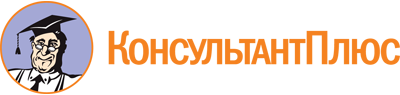 Федеральный закон от 21.11.2011 N 329-ФЗ
(ред. от 03.07.2016)
"О внесении изменений в отдельные законодательные акты Российской Федерации в связи с совершенствованием государственного управления в области противодействия коррупции"Документ предоставлен КонсультантПлюс

www.consultant.ru

Дата сохранения: 16.10.2020
 21 ноября 2011 годаN 329-ФЗСписок изменяющих документов(в ред. Федеральных законов от 28.06.2013 N 134-ФЗ,от 12.02.2015 N 16-ФЗ, от 03.07.2016 N 361-ФЗ)